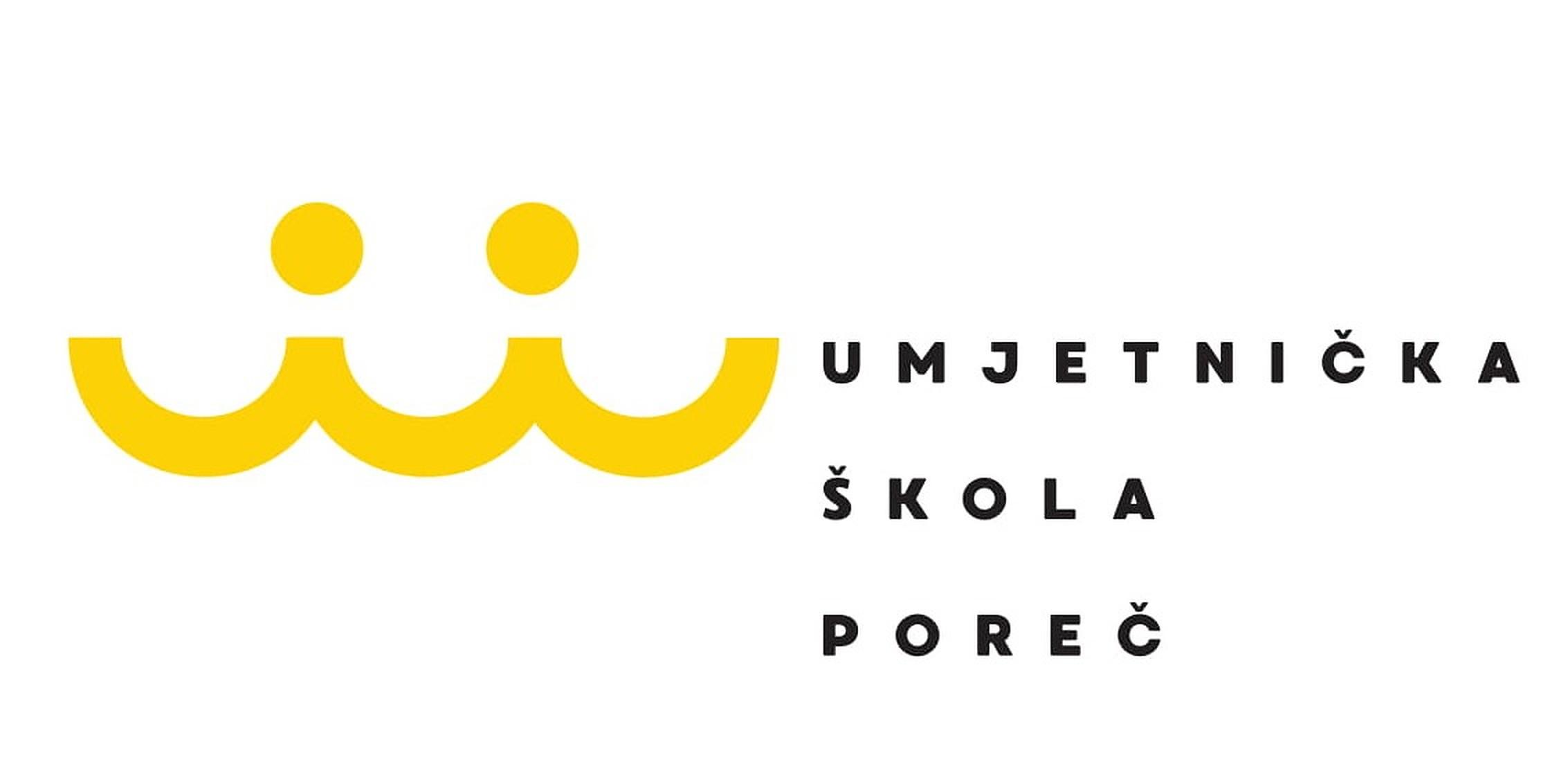 GODIŠNJI PLAN I PROGRAM RADAUMJETNIČKE ŠKOLEPOREČZA 2022./2023. ŠKOLSKU GODINUPOREČ, RUJAN 2022. GODINESADRŽAJ: OSNOVNI PODACI ŠKOLE	 2Djelatnost škole	 2Izvješće o radu Škole za šk. god. 2021./2022.	 2Zaposlenici u Školi u šk. god. 2022./2023.	12	Podaci o učiteljima	 13Podaci o ravnateljici i stručnim suradnicima 	 14Nenastavno osoblje škole	 14Podaci o učenicima i razrednim odjelima	 15Uvjeti rada	 16Obilježja školskog područja	 16Opremljenost	16Školski okoliš	 17FINANCIRANJE RADA ŠKOLE I ZAPOSLENIKA	 17ORGANIZACIJA RADA	 17Godišnji kalendar rada	 17Organizacija smjena	 17SADRŽAJ RADA ŠKOLE	 18Godišnji plan nastavnih sati po nastavnim predmetima	19Godišnji kalendar rada Škole	19Natjecanja i seminari	 20PLAN ORGANIZIRANJA KULTURNIH I JAVNIH DJELATNOSTI ŠKOLE	 27PODACI O RADNIM ZADUŽENJIMA ZAPOSLENIKA ŠKOLE	  28Odluka o obvezama učitelja u školskoj godini 2022./2023.                                                    28Poslovi  ravnateljice	 28PLAN PERMANENTNOG STRUČNOG USAVRŠAVANJA PROSVJETNIH DJELATNIKA ŠKOLE	 29PLAN RADA S PRIPRAVNICIMA I STRUČNI ISPIT	 29PLAN RADA STRUČNIH TIJELA I TIJELA UPRAVLJANJA	 29Plan rada Školskog odbora                                                                                                      29Plan rada Učiteljskog vijeća                                                                                                    30Plan rada razrednika i razrednog vijeća	 31Plan rada tajništva i administrativno-tehničke službe	 32Plan rada stručnih aktiva u Školi	 33Plan rada Vijeća roditelja u Školi	 39Plan rada Vijeća učenika u Školi                                                                                       	 40Plan rada stručnog suradnika pedagoga                                                                                   42Plan rada ravnateljice                                                                                                               43PLAN NABAVE NASTAVNIH SREDSTAVA I POMAGALA	 441. OSNOVNI PODACI O ŠKOLIUMJETNIČKA ŠKOLA POREČ u svom sastavu  ima područni odjel škole u Vrsaru.ADRESA MATIČNE ŠKOLE: 		NARODNI TRG 1BROJ I NAZIV POŠTE: 			52440 POREČADRESA PODRUČNOG ODJELA: 		RADE KONČARA 29BROJ I NAZIV POŠTE: 			52450 VRSARBROJ TELEFONA: 			052/ 452-346BROJ TELEFAKSA: 			052/ 555-279ŽUPANIJA: 				ISTARSKARAVNATELJICA: 	                             SANJICA SARA RADETIĆ 	BROJ DJELATNIKA:                                   A) UČITELJA 	                                                32 (dvije učiteljice na rodiljnom dopustu)B) STRUČNIH SURADNIKA 	  1C) OSTALIH DJELATNIKA 	6D) RAVNATELJICA	1UKUPNO:	     401 .1. Djelatnost školeDjelatnost  škole je osnovno glazbeno i plesno obrazovanje. Osnovno glazbeno i plesno obrazovanje obavlja se na temelju  propisanog  Nastavnog plana i programa, u skladu s državnim standardima, Zakonom o umjetničkom obrazovanju, Zakonom o odgoju i obrazovanju u osnovnoj i srednjoj školi i drugim zakonima, te propisima i aktima donesenim temeljem zakona.Umjetnička škola Poreč pruža djeci zaokruženo osnovno glazbeno obrazovanje koje traje šest razreda i osnovno obrazovanje suvremenog plesa koje traje četiri razreda,  u skladu s Nastavnim planom i programom za osnovne glazbene i plesne škole.Matična škola ima odjel: gitare, violine, violončela, flaute, trube, klavira, harmonike i suvremenog plesa.Područni odjel u Vrsaru ima odjel: gitare, violine, klavira, harmonike i trube.1.2. Izvješće o radu za šk.god. 2021./2022.U Umjetničku školu Poreč u školskoj godini 2021./2022. ukupno je upisano 316 učenika.U Matičnu školu u Poreču upisano je 247 učenika u program osnovnog glazbenog obrazovanja od I. - VI. razreda,	29 učenika u program osnovnog plesnog obrazovanja od I.- IV. razreda i u područni odjel u Vrsaru upisana su 40 učenika u osnovni glazbeni program od I. – VI. razreda.Škola ima 34 razredna odjela. Matična škola u Poreču ima u glazbenoj školi 24 razredna odjela, a u odjelu suvremenog plesa 4 razredna odjela i u Područnom odjelu u Vrsaru 6 razrednih odjela.Učenici su se upisali na sljedeća glazbala: klavir 91 učenik, violinu 32 učenika, gitaru 72 učenika, flautu 20 učenika, harmoniku 52 učenika, violončelo 13 učenika, trubu 7 učenika i plesni odjel 29 učenika.U šk. god. 2021./2022. radi poboljšanja kvalitete i uvjeta rada u Školi nabavljeni su sljedeći instrumenti i oprema, te su izvršeni sljedeći radovi i usluge tekućeg i investicijskog održavanja Škole: INSTRUMENTI:električna pijaninaharmonikeflautapijaninaviolineklasična gitaragudala za violončeloOPREMA:kabelstalak za mikrofonmikrofonirazglasklavirske klupiceormarkamera za video nadzorvanjski diskovimobiteliprojektorfotoaparatzaštita za nožicu (za čelo)navlake za čeloSITAN INVENTARstalci za pijanino, violončelo, klavijaturu, gitarukoferifutroleprodužni kabelmehanizam za izvlačenje usnikakostimi plesna školapedala klavirskog stilakomodametronomiudaraljkeprijenosni bežični bluetooth zvučnicikutnikvodo vagastalci za noteelektronska štimalicakapodasterkostimi za plesnu školuRADOVI I USLUGE TEKUĆEG I INVESTICIJSKOG ODRŽAVANJA ŠKOLEodržavanje i servis vatrogasnih aparatagodišnji i redovni servisi vatrodojavesanacija zidova i plafonaelektričarski radovidobava i zamjena hidrantskog ventilaugađanje i servis harmonikeugađanje i popravak klavirapopravak violineposlovi vođenja zaštite na radu i zaštite od požarasanacija zidova fasade u atrijuvodoinstalaterski radovi popravak audio mixeraservis fotokopirnog aparataKONCERTI u organizaciji  Umjetničke škole PorečTijekom školske godine 2021./2022. održan je 71  koncert i nastup  preko youtube kanala te u prostorijama Škole, Područnog odjela Škole u Vrsaru, Istarskoj sabornici, Lapidariju Zavičajnog muzeja i drugdje te 32 gostovanja. VIRTUALNI KONCERTIPoreč      21.11. 2021.    Koncert učenika Umjetničke škole PorečPoreč      06.12.2021.     Koncert učenika povodom sv. NikolePoreč      09.12.2021.     Koncert učenika povodom sv. NikoleVrsar      20.12.2021.     Božićni koncert učenika klavira u klasi prof. Andree ViljanacPoreč      20.12.2021.     Božićni koncert učenika u klasi prof. Antonelle ŠimonovićPoreč      23.12.2021.     Božićni koncert učenika u klasi prof. Samanta StellPoreč      23.12.2021.     Božićni online koncert učenika Umjetničke škole PorečPoreč      29.03.2022.     Virtualni koncert klavirista povodom Međunarodnog dana klaviraGOSTOVANJA UČENIKA I UČITELJA ŠKOLEPREZENTACIJETijekom školske godine 2021./2022. učitelji Umjetničke škole Poreč zajedno s učenicima organizirali su prezentacije rada glazbene i plesne škole s ciljem prezentacije rada škole i pojedinih instrumenata. Odjel suvremenog plesa organizirao je Dane otvorenih vrata za OŠ Poreč i TOŠ Bernardo Parentin. Na prezentaciju glazbene škole Umjetničku školu Poreč posjetili su učitelji i učenici iz OŠ Poreč te imali priliku razgledati školu i sudjelovati u prikladnom programu. Učenici OŠ Vladimira Nazora Vrsar posjetili su Područni odjel Vrsar te sudjelovali u programu prezentacije. Učitelji Umjetničke škole Poreč posjetili su TOŠ Bernardo Parentin i OŠ Joakima Rakovca Sveti Lovreč Pazenatički s ciljem prezentacije rada škole. Svim učenicima spomenutih škola podijeljeni su promotivni letci s informacijama o školi i prijemnim ispitima. Promotivna videa o prezentaciji škole i instrumenata objavljena su na Youtube kanalu škole, web stranici škole, Facebook stranici škole, te poslani ravnateljima OŠ Vladimira Nazora Vrsar, OŠ Poreč, PŠ Žbandaj OŠ Tar-Vabriga, OŠ Nova Vas, TOŠ Bernardo Parentin, OŠ Jože Šurana Višnjan, PŠ Kaštelir, OŠ Finida, OŠ Joakima Rakovca Sveti Lovreč Pazenatički.SEMINARI I STRUČNA USAVRŠAVANJAU Umjetničkoj školi Poreč organizirani su razni seminari i stručna usavršavanja tijekom školske godine, a isto tako učitelji su sudjelovali i na raznim seminarima i stručnim skupovima izvan škole kako je navedeno u nastavku.Seminari na kojima su sudjelovali učitelji klavira:-27.10.2021. Stručni skup Međužupanijskog stručnog vijeća učitelja i nastavnika klavira PG, I. i LS. županije-Suzana Ursić, Jerko Crljenko, Ivana Katunar (online) -12.11. 2021. Stručni skup Međužupanijskog stručnog vijeća učitelja i nastavnika klavira-Ivana Katunar (online) -15.12.2021. Međužupanijsko stručno vijeće nastavnika gitare- Suzana Ursić (online) -22.1.2022.- Stručni skup Međužupanijskog stručnog vijeća učitelja i nastavnika teorijskih glazbenih predmeta I., PG i LS županije u šk.g.2021/2022-Suzana Ursić (online) -23.02.2022. Stručno vijeće učitelja i nastavnika harmonike I., PG i LS županije,-Suzana Ursić, Jerko Crljenko, Ivana Katunar, Aleksandra Orbanić, Karla Šain, Daniela Zgrablić, Antonella Mendiković Đukić (online) -24.02.2022. - 5. Stručni skup Međužupanijskog stručnog vijeća učitelja i nastavnika teorijskih glazbenih predmeta u Požeško-slavonskoj, Virovitičko-podravskoj, Osječko-baranjskoj, VUkovarsko-srijemskoj i Brodsko-posavskoj županiji u šk.g. 2021./2022., -Suzana Ursić (online) -12.3.2022. -4. Stručni skup Međužupanijskog stručnog vijeća učitelja i nastavnika teorijskih glazbenih predmeta I., PG i LS županije u šk.god. 2021./2022., - Suzana Ursić (online) -29.03.2022. Međužupanijski stručni skup učitelja i nastavnika klavira PG, I. i LS županije, Suzana Ursić, Jerko Crljenko, Ivana Katunar, Antonella Mendiković Đukić (online) -19.04.2022- Županijski / međužupanijski stručni skup učitelja i nastavnika suvremenog plesa-Suzana Ursić (online) -26.04.2022. Seminar i predavanje na temu "Odabir novih skladbi, te rad na novim skladbama – Kako pročitati skladbu, te izbjeći najčešće greške”; Predavačica: prof. mentor Jelena Valković, Glazbena škola Zlatka Grgoševića, Sesvete –Antonella Mendiković Đukić, Ivana Katunar -18.05.2022- Državni stručni skup za pedagoge osnovnih i srednjih škola i učeničkih domova - Kultura odgojno-obrazovne ustanove- Suzana Ursić (online) -21.05.2022.-Trožupanijski stručni skup nastavnika klavira u Rijeci - Ivana Katunar-25.05.2022.- Stručni skup nastavnika klavira Varaždinske, Koprivničko-križevačke, Krapinsko-zagorske i Međimurske županije-Suzana Ursić (online) -8.06.2022- Seminar NTC-a dr. Ranko Rajović, UŠP,  Suzana Ursić, Jerko Crljenko, Ivana Katunar, Aleksandra Orbanić, Karla Šain, Daniela Zgrablić, Antonella Mendiković Đukić -29.06.2022.- Stručni skup Primjena inovativnih metoda poučavanja u nastavi prema kurikulumu nastavnog predmeta Glazbena kultura i glazbena umjetnost, Suzana Ursić (online) -5.07.2022.- interdisciplinarni - utjecaj stereotipa na proces odg. i obraz. u O.Š. – Suzana Ursić (online)Seminari na kojima su sudjelovali učitelji puhačkog odjela:3. Stručno vijeće učitelja i nastavnika harmonike Istarske, Primorsko-goranske i Ličko-senjske županije, Zoom, 23. veljače 2022 - sudjelovali: Alen Bernobić, Samanta Stell i Anamarija Škara Youens4. Stručno vijeće učitelja i nastavnika harmonike Istarske, Ličko-senjske i Primorsko-goranske županije, Zoom, 14. ožujka 2022. - sudjelovala Samanta Stell19. travnja 2022.- Županijski/međužupanijski stručni skup učitelja i nastavnika suvremenog plesa - sudjelovala Samanta Stell22. travnja 2022. Druga međunarodna konferencija "Razvoj Talenata" na temu darovitosti u organizaciji "Europski talent centar Hrvatska-Centri izvrsnosti Varaždinske županije"- sudjelovala Samanta Stell27. svibnja 2022.-Stručni skup nastavnika flaute-Yoga i glazba/yoga i glazbenici - predavač Samanta Stell29. svibnja 2022.-2. Summit glazbenih i plesnih pedagoga "Dobro ugođena edukacija" - sudjelovala Samanta Stell 4. lipnja 2022.-4.Stručni skup nastavnika i učitelja flaute - sudjelovali: Samanta Stell i Anamarija Škara Youens8. lipnja 2022.-Seminar dr. Rajovića - NTC sustav učenja - sudjelovali: Alen Bernobić, Samanta Stell i Anamarija Škara Youens15. lipnja 2022.-Radni sastanak stručnog vijeća i učitelja flaute regije jug i sjever, zoom platforma - sudjelovali: Samanta Stell i Anamarija Škara Youens29. lipnja 2022.-Primjena inovativnih metoda poučavanja u nastavi glazbom prema kurikulumu predmeta Glazbena kultura i Glazbena umjetnost-sudjelovala Samanta Stell Seminari na kojima su sudjelovali učitelji teorijskog odjela:- 18. 9. 2021. Labin - Sudjelovanje u provođenju obrazovnog istraživanja na državnoj razini „Spoznajno-emocionalni model slušanja glazbe u nastavi solfeggia“ - sudjelovali S. Šolić, M. Gulić- 13.11.2021. na mreži - 1. stručni skup Međužupanijskog stručnog vijeća učitelja i nastavnika teorijskih glazbenih predmeta Istarske, Primorsko-goranske i Ličko-senjske županije u šk. god. 2021./2022. Sudjelovali: S. Šolić,  M. Poropat, M. Gulić, V. Šugar- 22.01.2022. na mreži -2. stručni skup Međužupanijskog stručnog vijeća učitelja i nastavnika teorijskih glazbenih predmeta Istarske, Primorsko-goranske i Ličko-senjske županije u šk. god. 2021./2022. Sudjelovali: S. Šolić, M. Gulić, V. Šugar- 23.02.2022. na mreži3. stručni skup Međužupanijskog stručnog vijeća učitelja i nastavnika teorijskih glazbenih predmeta Istarske, Primorsko-goranske i Ličko-senjske županije u šk. god. 2021./2022. Sudjelovali: S. Šolić, M. Gulić, V. Šugar- 12.03.2022. na mreži, Stručno vijeće učitelja i nastavnika harmonike Istarske, Primorsko-goranske i Ličko-senjske županije - sudjelovali: S. Šolić, M. GulićMeđunarodni skup glazbenih pedagoga „Budućnost glazbene pedagogije“- sudjelovali: S. Šolić,M. Gulić- 26.4.2022 seminar na temu odabir novih skladbi te rad na novim skladbama u sklopu 12. dana flaute - sudjelovala S. Šolić- 8.6.2022. Poreč, NTC sustav učenja, I. dio- sudjelovali: S. Šolić, M. Gulić, M. PoropatSeminari na kojima su sudjelovali učitelji harmonikaškog odjela:- 1. Stručno vijeće učitelja harmonike Istarske, Primorsko-goranske i Ličko-senjske županije, Poreč, 8. listopada 2021.Sudjelovali: Ana Šterpin Zagoranski, Anamarija Lovrečić, Vilijana Šugar, Paolo Peruško, Tamara Ignjatović- 2. Stručno vijeće učitelja i nastavnika harmonike Istarske, Primorsko-goranske i Ličko-senjske županije, Pula,  19. listopada 2021.Sudjelovali: Ana Šterpin Zagoranski, Anamarija Lovrečić, Tamara Ignjatović- Međužupanijsko stručno vijeće nastavnika klavira Varaždinske, Koprivničko-križevačke, Krapinsko-zagorske i Međimurske županije, Zoom, 27. listopada 2021.Sudjelovala Ana Šterpin Zagoranski- Stručni skup ŽSV-a za razrednu nastavu Zagrebačke županije – istok, Zoom, 9. prosinca 2021.Sudjelovala Ana Šterpin Zagoranski- Županijsko stručno vijeće učitelja RN Zagrebačke županije - istok, Teams, 25. siječnja 2022.Sudjelovala: Ana Šterpin Zagoranski- Ciklus seminara za harmoniku hrvatskih predavača, održano u Virovitici uz direktan prijenos i youtube canal ( online ), 18.-19. veljače 2022.Sudjelovali: Ana Šterpin Zagoranski, Anamarija Lovrečić, Vilijana Šugar, Paolo Peruško, Tamara Ignjatović- 3. Stručno vijeće učitelja harmonike Istarske, Primorsko-goranske i Ličko-senjske županije, Zoom, 23. veljače 2022.Sudjelovali: Ana Šterpin Zagoranski, Anamarija Lovrečić, Vilijana Šugar, Paolo Peruško, Tamara Ignjatović- Međužupanijski stručni skup u suradnji s Glazbenim učilištem Elly Bašić iz Zagreba, kombinacija Zagreb i Zoom, 24. i 25. veljače 2022. Sudjelovala Ana Šterpin Zagoranski-  4. Stručno vijeće učitelja i nastavnika harmonike Istarske, Ličko-senjske i Primorsko-goranske županije, Zoom, 14. ožujka 2022. Sudjelovali: Ana Šterpin Zagoranski, Anamarija Lovrečić, Vilijana Šugar, Paolo Peruško, Tamara Ignjatović- Međunarodni skup glazbenih pedagoga „Budućnost glazbene pedagogije“, Zoom,  17. i 18. ožujka 2022.Sudjelovali: Anamarija Lovrečić, Tamara Ignjatović- Druga međunarodna konferencija „Razvoj talenata" na temu darovitosti u organizaciji „Europski talent centar Hrvatska - Centri izvrsnosti Varaždinske županije“, Zoom, 22. travnja 2022.  Sudjelovala Ana Šterpin Zagoranski- Seminar i predavanje na temu "Odabir novih skladbi, te rad na novim skladbama – Kako pročitati skladbu, te izbjeći najčešće greške” u sklopu Dana flaute, Poreč, 26. travnja 2022.Sudjelovali: Ana Šterpin Zagoranski, Anamarija Lovrečić, Vilijana Šugar, Paolo Peruško, Tamara Ignjatović- Međužupanijski stručni skup za voditelje županijskih stručnih vijeća umjetničkih škola u Republici Hrvatskoj, Dugo selo, 29. travnja 2022.Sudjelovala Ana Šterpin Zagoranski- Državni stručni skup pedagoga osnovnih i srednjih škola i učeničkih domova: Kultura odgojno-obrazovne ustanove, Zoom, 18. i 19. svibnja 2022.Sudjelovala Ana Šterpin Zagoranski- 1. Radni sastanak učitelja i nastavnika harmonike Istarske, Primorsko-goranske i Ličko-senjske županije Zoom, 3. lipnja 2022.Sudjelovali: Ana Šterpin Zagoranski, Anamarija Lovrečić, Vilijana Šugar, Paolo Peruško, Tamara Ignjatović- 5. Stručno vijeće učitelja i nastavnika harmonike Istarske, Ličko-senjske i Primorsko-goranske županije, Zoom, 8. lipnja 2022. Sudjelovali: Ana Šterpin Zagoranski, Anamarija Lovrečić, Vilijana Šugar, Paolo Peruško, Tamara Ignjatović- Seminar NTC-a dr. Ranko Rajović, Poreč, 8. lipnja 2022. Sudjelovali: Ana Šterpin Zagoranski, Anamarija Lovrečić, Vilijana Šugar, Paolo Peruško, Tamara Ignjatović- 2. Radni sastanak učitelja i nastavnika harmonike Istarske, Primorsko-goranske i Ličko-senjske županije Zoom, 28. lipnja 2022.Sudjelovali: Ana Šterpin Zagoranski, Anamarija Lovrečić, Vilijana Šugar, Paolo Peruško, Tamara Ignjatović- Državni stručni skup Podrška razvoju kompetencija stručnih suradnika, Marija Bistrica, 30. i 31.8.2022. Sudjelovali: Anamarija Lovrečić, Vilijana Šugar, Paolo PeruškoSeminari na kojima su sudjelovali učitelji odjela suvremenog plesa:-27.  kolovoza 2021. Županijski međužupanijski stručni skup učitelja i nastavnika suvremenog plesaTeme: 1. BESS - suvremeno poimanje Labanovog učenja (teorijsko predavanje), 2. Obrasci razvojnog pokreta (radionica), Predavačica i voditeljica radionice: Jasmina Zagrajski Vukelić, prof. mentorSudjelovala učiteljica Andreja Široki preko google meet aplikacije
- DaCi – Dijete i ples – studeni 2021.  – sudjelovala učiteljica Andreja Široki- 24.02.2022. - zoom platforma - Stručno vijeće učitelja i nastavnika harmonike Istarske, Primorsko-goranske i Ličko-senjske županije. „Teškoće učenja i prilagodbe u nastavi glazbe“.  Valentina Černeka, logoped - sudjelovale učiteljice Andreja Široki i Mirjana Siladić- 05.03.2022 - Plesokaz - plesna radionica Lara Frgačić i Endi Schrotter - sudjelovala učiteljica Andreja Široki- 19.04.2022.  Županijski/međužupanijski stručni skup učitelja i nastavnika suvremenog plesa “Samoozljeđivanje i ovisnosti - oblici, uzroci, metode rada”, Anamaria Ružak, prof.  “Samoozljeđivanje kod djece i adolescenata - prepoznavanje, dijagnostika, tretman”, Vesna Hercigonja Novković, dr. sc. zoom platforma - sudjelovala učiteljica Andreja Široki- 08. 06. 2022. NTC seminar, Dr Ranko Rajović – Andreja ŠirokiSeminari na kojima su sudjelovali učitelji gudačkog odjela:- 23. 5. 2022. Međužupanijsko stručno vijeće za profesore kontrabasa i violončela, sudjelovala učiteljica Viktoriya Sklyarenko
- 08. 06. 2022. NTC seminar, Dr. Ranko Rajović – sudjelovale učiteljice Matea Beotić, Sanja Pančevski i Viktoriya SklyarenkoSeminari na kojima su sudjelovali učitelji gitarističkog odjela:- 19.-20.studeni 2021. godine 23.Stručni skup gitarista u organizaciji HUGIP-a.Skup je održan u Glazbenoj školi u Varaždinu. SudjelovaliHrvoje Hleb i Sanel Jusić-25.03.2022.Tema:uspješnost nastupanja pod pritiskom, Predavačica:doc.dr.sc.Valnea Žauhar,video konferencija na platformi zoom. Sudjelovali učitelji: Haris Brković, Hrvoje Hleb, Sandra Šustereiter, Luka Šugar i Sanel Jusić-20.04.2022.seminar prof. Xhevdeta Sahatxhije u Osijeku, sudjelovao Sanel Jusić- 26.04.2022.Seminar i predavanje na temu “Odabir novih skladbi te rad na novim skladbama”-kako pročitati skladbu i izbjeći najčešće greške.Predavačica:prof.mentor Jelena Valković,Glazbena škola Zlatka Grgoševića Sesvete. Sudjelovali učitelji: Sandra Šustereiter, Haris Brković, Hrvoje Hleb,Sanel Jusić i Luka Šugar-18.05.2022.Beograd Art festival masterclass Jamie Zenamon, sudjelovao Sanel Jusić  - 19.05.2022.Beograd Art festival masterclass  Costas Colsiolis, sudjelovao Sanel Jusić- 06.06.2022. seminar prof Xhevdeta Sahatxhije, sudjelovao Sanel Jusić- 07.06.2022.seminar prof.Xhevdeta Sahatxhije, sudjelovao Sanel Jusić-08.06.2022. NTC načini učenja, seminar dr.Ranko Rajović. Sudjelovali učitelji:Sandra Šustereiter,Hrvoje Hleb, Sanel Jusić, Haris Brković i Luka Šugar- 04.07.2022. seminar prof Xhevdet Sahatxhija, sudjelovao Sanel Jusić- 05.07.2022. seminar prof Xhevdet Sahatxhija, sudjelovao Sanel JusićSeminari na kojima je sudjelovala stručna suradnica pedagoginja: 13. rujna 2021. godine - završena osnovna razina edukativnog programa Pomozi Da - Zdravstvena pismenost u području mentalnog zdravlja djece i mladih, Zavod za javno zdravstvo Istarske županije, platforma Mooc1. listopada 2021. godine - započeta edukacija - integrativni geštalt psihoterapeut - Centar za integrativnu terapiju i savjetovanje (Dom zdravlja Prečko), Zagreb9. studenoga 2021. godine - Županijsko stručno vijeće pedagoga osnovnih i srednjih škola Istarske županije, seminar održan online putem MS Teamsa24. studenoga 2021. godine - Državni stručni skup - Nove paradigme u poučavanju - Kurikulum Međupredmetne teme - Učiti kako učiti, održano na Zoom platformi23. veljače 2022. godine - Stručno vijeće učitelja i nastavnika harmonike Istarske i Primorsko goranske županije - Valentina Češnjevar, prof. logoped, seminar je održan na platformi Zoom 10. ožujka 2022. godine - Županijsko stručno vijeće za stručne suradnike pedagoge u osnovnim i srednjim školama Istarske županije, skup je održan na Zoom platformi u trajanju od 4 sata26. travnja 2022. godine - Seminar prof. mentor Jelena Valković u sklopu 14. Dana flaute - Odabir novih skladbi te rad na novim skladbama, Umjetnička škola Poreč18. i 19. svibnja 2022., Državni stručni skup pedagoga osnovnih i srednjih škola i učeničkih domova: Kultura odgojno-obrazovne ustanove, održano na platformi Zoom25. - 26. svibnja 2022. Državni stručni skup psihologa: Različitost kao izvor stresa i emocionalnih teškoća učenika, održano na Zoom platformi2.-5. lipnja 2022. godine Seminar Krizne intervencije, Centar za integrativnu terapiju i savjetovanje, Zagreb8. lipnja 2022. - NTC metoda učenja, seminar dr. Ranko Rajović, Umjetnička škola Poreč Državni stručni skup Podrška razvoju kompetencija stručnih suradnika, Marija Bistrica, 30. i 31.8.2022., Hotel Kaj - Marija BistricaNATJECANJAU školskoj godini 2021./2022. učenici i učitelji Umjetničke škole Poreč nastupima na regionalnim, državnim i međunarodnim natjecanjima postigli su izuzetne rezultate.                                                      Učenici i učitelji u ovoj školskoj godini ukupno su osvojili 29 nagrada od čega:- 16 prvih nagrada- 12 drugih nagrada- 1 treća nagrada- 2 priznanja.7. međunarodno flautističko natjecanje “Flauta Aurea”, Dugo selo, 04.-05.11.2021.	- dva priznanja za sudjelovanje59. hrvatsko natjecanje učenika i studenata glazbe i plesa - REGIONALNO natjecanje komornih sastava, Jastrebarsko, 04.-07. studenog 2021., Glazbena škola Jastrebarsko               - jedna II. nagrada, drugo mjesto5. međunarodno natjecanje puhača Varaždin Woodwind & Brass, 29.11.-08.12. 2021., Glazbena škola Varaždin	- jedna II. nagrada, prvo mjesto60. hrvatsko natjecanje učenika i studenata glazbe i plesa - REGIONALNO natjecanje, disciplina harmonika, Karlovac, 05. ožujka 2022., Glazbena škola Karlovac - jedna I. nagrada, prvo mjesto	- jedna I. nagrada60. hrvatsko natjecanje učenika i studenata glazbe i plesa - REGIONALNO natjecanje, disciplina flauta, Imotski, 07.-09. ožujka 2022., Glazbena škola “Dr. fra Ivan Glibotić” - jedna I. nagrada	- jedna II. nagrada“Sonus op.7”, međunarodno natjecanje mladih glazbenika, disciplina violina, 19.-26. ožujka 2022., Križevci, Glazbena škola Alberta Štrige	- jedna III. nagrada“Sonus op.7”, međunarodno natjecanje mladih glazbenika, disciplina klavir, 19.-26. ožujka 2022., Križevci, Glazbena škola Alberta Štrige	- dvije I. nagrade	- dvije II. nagrade60. hrvatsko natjecanje učenika i studenata glazbe i plesa - DRŽAVNO natjecanje, disciplina harmonika, Zagreb, 04. travnja 2022., GU Elly Bašić - jedna I. nagrada, prvo mjesto- jedna II. nagrada 60. hrvatsko natjecanje učenika i studenata glazbe i plesa - DRŽAVNO natjecanje, disciplina flauta, Jastrebarsko, 04.-08. travnja 2022., Glazbena škola Jastrebarsko 	- jedna II. nagradaMeđunarodno natjecanje pijanista Memorijal Jurica Murai u Varaždinu, 09.-15. svibnja 2022., Glazbena škola Varaždin	- jedna I. nagradaMeđunarodno natjecanje za mlade klaviriste “Una Corda”, 01.-15. svibnja 2022., online, OŠ Milan Brozović Kastav	- jedna I. nagrada, prvo mjesto (zlatno priznanje)	- jedna I. nagrada (zlatno priznanje)45. Međunarodni susret harmonikaša u Puli, 24.-27. svibnja 2022.	- jedna I. nagrada, drugo mjesto	- jedna I. nagrada, treće mjesto	- jedna II. nagradaMuzičko natjecanje “Accordeus”, 10. lipnja 2022., online, Sarajevo	- jedna I. nagrada	- jedna II. nagradaInternational Online piano competition Sergei Rahmaninoff / Internacionalno Online Piano takmičenje Sergei Rahmaninoff, 23.-29. svibnja 2022.	- jedna I. nagrada 13. World Open Online Music Competition, lipanj 2022., online	- jedna I. nagrada	- dvije II. nagradeInternacionalni online festival muzike “Rhapsody”, srpanj 2022, online, Sarajevo	- dvije I. nagrade	- jedna II. nagradaPOSEBNI DOGAĐAJI  - sudjelovanje učitelja Sanela Jusića na Guitar Art Festivalu u Beogradu, 17.-21. svibnja 2022. te osvojeno 4. mjesto  - 13. lipnja 2022. Svečana dodjela priznanja Oskara znanja za učenike i studente glazbenih i plesnih škola i muzičkih akademija - dobitnik David Pršurić (mentor: prof. Paolo Peruško).1.3. Zaposlenici u školskoj godini 2022./2023. 1.3.1. Podaci o učiteljima1.3.2. Podaci o ravnateljici i stručnim suradnicima1.3.3. Nenastavno osoblje škole1.3.4. Podaci o učenicima i razrednim odjelimaGlazbeni odjeli:Odjel suvremenog plesa:U Umjetničku školu Poreč u školskoj godini 2022./2023. ukupno je upisano 316 učenika. U Matičnu školu Poreč upisano je 288 učenika u program osnovnog glazbenog obrazovanja od I. - VI. razreda i 28 učenika u program osnovnog plesnog obrazovanja od I.- IV. razreda.Škola ima 34 razredna odjela. Matična škola u Poreču ima u glazbenoj školi 24 razredna odjela, a u odjelu suvremenog plesa 4 razredna odjela i u Područnom odjelu u Vrsaru 6 razrednih odjela. Učenici su se upisali na sljedeća glazbala: klavir 93 učenika, violinu 34 učenika, gitaru 69 učenika, flautu 22 učenika, harmoniku 52 učenika, violončelo 11 učenika, trubu 7 učenika i plesni odjel 27 učenika.1.4. Uvjeti rada1.4.1. Obilježja školskog područjaNastava se odvija na adresi Narodni trg 1, Poreč (Mala sala i I. i II. kat C-faze Pučkog otvorenog učilišta Poreč), cijela zgrada na adresi Kandlerova 2, Poreč (u vlasništvu Grada Poreča)  i I. kat zgrade na adresi Vladimira Nazora 29, Vrsar, u vlasništvu Općine Vrsar koji je dan na korištenje za potrebe područnog odjela Škole. Nastava će se odvijati i dislocirano u OŠ Finida. Prostori Umjetničke škole Poreč koji se nalaze na prvom i drugom katu objekta „C“ Pučkog otvorenog učilišta Poreč sadržavaju: dvoranu, pet učionica, zbornicu, dvije kancelarije i šest sanitarnih čvorova. Mala sala Pučkog otvorenog učilišta Poreč ima plesnu dvoranu s ogledalima i zastorima od cca 100 m2 zajedno sa sanitarnim čvorovima i garderobom, a zgrada u ulici Kandlerova 2, Poreč sadrži: koncertnu dvoranu, tri sanitarna čvora, učionice, kuhinjicu i garderobu. Područni odjel Škole u Vrsaru uspješno se razvija od 2002. godine, a nastava se održava u prostorima u zgradi Vladimira Nazora 29 koji sadrži 5 učionica, dvoranu, zbornicu i dva sanitarna čvora. Nastava se organizira u poslijepodnevnim satima, budući da sva djeca osnovne škole u Vrsaru imaju nastavu u jutarnjem  turnusu. Obližnje općine, te ostala manja mjesta gravitiraju Poreču, te učenici putuju u glazbenu i plesnu školu iz udaljenosti i do 30 km koristeći se raznim prijevoznim sredstvima, no najčešće ih dovoze roditelji svojim osobnim automobilima više puta na tjedan. Budući da nema niti gradskog prijevoza, gotovo svi učenici su i putnici što s obzirom na ograničen broj učionica predstavlja veliki izazov u izradi rasporeda nastave. Jedan od najčešćih razloga ispisa i odustajanja učenika i roditelja je upravo raspored i nemogućnost dovoženja djece u Školu. Postoji dugogodišnja potreba za gradskim prijevozom i novim prostorima. Posebno je zahtjevno s rasporedom od kada se u Matičnoj školi nastava održava samo u jednoj, popodnevnoj smjeni te je još zahtjevnija organizacija rasporeda nastave zbog nedostatka učionica. Manji dio nastave održava se i u OŠ Finida gdje su uvjeti u skladu s Državnim pedagoškim standardom i učenici imaju nastavu u glazbenoj školi nakon završene nastave u osnovnoj školi.1.4.2. OpremljenostU Školi, Kandlerova 2,  učionice su opremljene općom opremom i nastavnim pomagalima: klupama i stolicama, katedrom, ormarima, nastavnim pločama i glazbalima. Popratne prostorije u Školi opremljene su svom potrebnom opremom: zbornica, čajna kuhinja, hodnici i toaleti. Nove prostore na Narodnom trgu 1 potrebno je dodatno opremiti ormarima, stolom  i stolicama te napraviti prostor za arhivsku građu.U područnom odjelu u Vrsaru učionice su opremljene općom opremom i nastavnim pomagalima: klupama i stolicama, katedrom, ormarima, nastavnim pločama i glazbalima. Popratne su prostorije u školi: zbornica, hodnici i toaleti, opremljene potrebnim elementima. Potrebno je opremiti kuhinju i potrebni su popravci vratiju, prozora i toaleta.U OŠ Finida učionice su opremljene općom opremom i nastavnim pomagalima: klupama i stolicama, katedrom, ormarima, nastavnim pločama i glazbalima. Popratne prostorije u Školi opremljene su svom potrebnom opremom: zbornica, čajna kuhinja, hodnici i toaleti.1.4.3. Školski okolišUmjetnička škola Poreč smještena je u središtu grada Poreča. Školi nedostaje dvorište i parkiralište te učenici izlaze iz Škole direktno na Kandlerovu ulicu. Postavljeni su zaštitni stupići jer je ulaz/izlaz iz škole direktno na nogostupu, odnosno na prometnoj Kandlerovoj ulici nije naznačeno upozorenje djeca na cesti. Zgrada Matične škole Narodni trg 1 ulaz/izlaz kroz atrij. Potrebno je što skorije bolje signalizirati i označiti cestu da je u blizini Škola i djeca na cesti i postaviti „ležeće policajce“. Zgrada Škole u Vrsaru u čijim se prostorima održava nastava Područnog odjela škole u Vrsaru, nalazi se  na mirnom  mjestu, te ima dvorište i zaštićen ulaz od prometa. 2. FINANCIRANJE RADA ŠKOLE I ZAPOSLENIKAMatična škola i područni odjel Vrsar financiraju se dijelom  iz državnog proračuna i dijelom iz jedinice lokalne samouprave (plaće, naknade za prijevoz radnika i ostali dodaci na plaću), a materijalne troškove financira jedinica lokalne samouprave decentraliziranim  sredstvima. Participacijom  roditelja i donacijama poboljšavaju se osnovni uvjeti rada Škole.3. ORGANIZACIJA RADA3.1. Godišnji kalendar rada 3.2. Organizacija smjenaNastava je organizirana u popodnevnoj smjeni u pet radnih dana od ponedjeljka do petka ili od utorka do subote ovisno o rasporedu nastave u osnovnoj školi, mogućnostima roditelja za prijevoz djece i prostornim mogućnostima. S obzirom na pandemiju i organizaciji nastave u osnovnim školama u planu je da u slučaju potrebe i Škola radi u dvije smjene:4. SADRŽAJ RADA ŠKOLE4.1. Godišnji plan nastavnih sati po nastavnim predmetimaRealizacija programskih sadržaja po razredima i razrednim odjelima  prati se u e-Dnevniku i propisanoj pedagoškoj dokumentaciji. Nastava će se održavati u skladu s preporukama i uputama Ministarstva znanosti i obrazovanja i HZJZ-a. Nastava će se održavati uživo uz mogućnosti izvođenja nastave na daljinu, kao i moguća odstupanja od planiranog s obzirom na epidemiološku situaciju.4.2. Godišnji kalendar rada školeNastavna godina počinje 5. rujna 2022. godine, a završava 21. lipnja 2023. godine u petodnevnom radnom tjednu.Nastavna godina se ustrojava u dva polugodišta:- prvo polugodište traje od 5. rujna 2022. godine do 23. prosinca 2022. godine,- drugo polugodište traje od 9. siječnja 2023. godine do 21. lipnja 2023. godine,- jesenski odmor učenika traje od 31. listopada 2022. godine do 1. studenoga 2022. godine, s tim da nastava počinje 2. studenoga 2022. godine,- prvi dio zimskog odmora učenika traje od  27. prosinca 2022. godine do 5. siječnja 2023. godine, s tim da nastava počinje 9. siječnja 2023. godine,a drugi dio zimskog odmora učenika traje od 20. veljače 2023. godine do 24. veljače 2023. godine, s tim da nastava počinje 27. veljače 2023. godine,- proljetni odmor učenika počinje 06. travnja 2023. godine, a završava 14. travnja 2023. godine, s tim da nastava počinje 17. travnja 2023. godine.Ljetni odmor učenika počinje 23. lipnja 2023. godine.4.3. Natjecanja, gostovanja i seminariGodišnjim planom i programom Škole navedena su natjecanja i seminari koji se godinama tradicionalno održavaju i mogu se unaprijed planirati. Međutim za neka natjecanja i seminare poziv i propozicije dobijemo tijekom školske godine te ih realiziramo u skladu s mogućnostima te spremnosti učenika i rezultatima audicija. Uz redovnu nastavu i program učitelji rade s nadarenim učenicima individualno, u komornim sastavima, orkestru i zboru kako bi ih što kvalitetnije pripremili za sudjelovanje na natjecanjima i seminarima:U skladu s Godišnjim planom i programom Škole, organizirat će se usmene i pismene provjere, uvidi u stečena znanja i predmetni i razredni ispiti.	Planirana natjecanja, gostovanja, seminari i koncerti podložni su promjenama u skladu s mjerama i preporukama Ministarstva znanosti i obrazovanja i HZJZ-a. Moguća su odstupanja od planiranog s obzirom na epidemiološku situaciju koja će biti tijekom školske godine 2022./2023.	Uoči natjecanja, prije prijava i plaćanja kotizacije organizirat će se audicije učenika, te će se na natjecanje uputiti samo učenici koji polože audiciju i u skladu s financijskim mogućnostima Škole.Prijave za sva natjecanja bit će nakon održanih audicija, posebno za natjecanje komornih sastava održat će se audicije po odjelima i na nivou Škole.Učitelji će se stručno usavršavati u skladu s planom i programom za seminare i skupove u organizaciji Agencije za odgoj i obrazovanje i drugih i u skladu s financijskim mogućnostima Škole. Ravnateljica će pratiti audicije, nastupe učenika i natjecanja u skladu s mogućnostima.5. PLAN ORGANIZIRANJA KULTURNIH I JAVNIH DJELATNOSTI ŠKOLEU školskoj godini 2022./2023. učenici i učitelji Škole sudjelovat će na svim važnim kulturnim događajima grada Poreča i šire. Ovisno o vrsti manifestacije, učenici sudjeluju na nastupima kao solisti, komorni sastavi, u pjevačkom zboru ili orkestru kako slijedi:Planirani koncerti i plesni programi realizirat će se u skladu s mjerama i preporukama Ministarstva znanosti i obrazovanja i HZJZ-a uživo, preko live streaminga, online koncerata i plesnih videa na Youtube kanalu škole.6. PODACI O RADNIM ZADUŽENJIMA ZAPOSLENIKA ŠKOLE6.1. Odluka obvezama učitelja u školskoj godini 2022./2023. u okviru 40-satnog radnog tjedna temelji se na odredbama Zakona o odgoju i obrazovanju u osnovnoj i srednjoj školi (NN, br. 87/08, 86/09, 92/10, 105/10, 90/11, 5/12, 16/12, 86/12, 126/12, 94/13, 152/14, 07/17, 68/18, 98/19, 64/20), Kolektivnog ugovora za zaposlenike u osnovnoškolskim ustanovama (NN, br. 51/18) i Pravilnika o tjednim obvezama odgojno-obrazovnog rada u umjetničkoj školi (NN, br. 103/14) te se nalaze u prilogu. 6.2. Poslovi ravnateljice uz poslove za koje je ovlaštena zakonom i provedbenim propisima: - organizira i vodi poslovanje Škole, - predstavlja i zastupa Školu, 	- poduzima sve pravne radnje u ime i za račun Škole, - zastupa Školu u svim postupcima pred sudovima, upravnim i drugim državnim tijelima te pravnim osobama s javnim ovlastima, - odgovorna je za zakonitost rada Škole i stručni rad Škole, - predlaže Školskom odboru Statut i druge opće akte, - u suradnji s Učiteljskim vijećem predlaže Školskom odboru donošenje Školskog kurikuluma, - predlaže Školskom odboru Godišnji plan i program rada, - predlaže Školskom odboru financijski plan, polugodišnji i godišnji financijski izvještaj te donosi plan nabave- sudjeluje u radu Školskog odbora bez prava odlučivanja, - utvrđuje raspored sati dnevnog trajanja nastave, - provodi odluke i zaključke Osnivača, Školskog odbora i stručnih tijela Škole, - odgovara za sigurnost učenika, učitelja, stručnih suradnika i drugih radnika Škole, - brine o sigurnosti, pravima i interesima učenika i radnika Škole,- posjećuje nastavu i druge oblike odgojno-obrazovnog rada, analizira rad učitelja i stručnih suradnika te osigurava njihovo stručno osposobljavanje i usavršavanje, - prema potrebama učenika i učitelja prati audicije učenika i natjecanja,- surađuje s učenicima i roditeljima,- odlučuje, na prijedlog Učiteljskog vijeća, o pohađanju više od jednog temeljnog predmeta darovitih učenika koji sami snose troškove tog obrazovanja,- surađuje s Osnivačem, tijelima državne uprave, ustanovama i drugim tijelima,- nadzire pravodobno i točno unošenje podataka u elektronsku maticu, - osigurava dostupnost Školskog kurikuluma učenicima i roditeljima, - izdaje radne naloge radnicima,- imenuje razrednike, - imenuje pročelnike glazbenih i plesnih odjela,- imenuje voditelje područnih odjela,- imenuje članove povjerenstva za polaganje popravnih ispita, - saziva konstituirajuću sjednicu Školskog odbora, Vijeća roditelja i Vijeća učenika, - planira rad, saziva i vodi sjednice Učiteljskog vijeća, - izdaje učiteljima i stručnim suradnicima rješenje o tjednom i godišnjem zaduženju, a ostalim radnicima rješenje o rasporedu radnog vremena, - odlučuje o potrebi zapošljavanja radnika te prestanku potrebe za radom radnika,- sklapa i otkazuje ugovore o radu radnicima Škole uz prethodnu suglasnost Školskog odbora odnosno samostalno, - poduzima mjere propisane zakonom prema radnicima zbog neizvršavanja poslova i kršenja obveza iz radnog odnosa, - odobrava natjecanja, gostovanja, izlete i ekskurzije učenika,- sklapa samostalno pravne poslove o stjecanju, otuđivanju ili opterećivanju pokretne imovine  te investicijskim radovima čija je pojedinačna vrijednost do 85.000,00 bez PDV-a, a ako prelazi 85.000,00 kuna bez PDV-a, prema prethodnoj odluci Školskog odbora odnosno po suglasnosti Osnivača, - upućuje radnike na redovite i izvanredne liječničke preglede, - predlaže Školskom odboru donošenje odluke o upućivanju radnika na prosudbu radne sposobnosti, - izvješćuje kolegijalna tijela o nalazima i odlukama tijela upravnog i stručnog nadzora, - zabranjuje u Školi sve oblike promidžbe i prodaju proizvoda koji nisu u skladu s ciljevima odgoja i obrazovanja, - odlučuje o žalbi protiv rješenja o izrečenoj pedagoškoj mjeri strogi ukor i odgojno-obrazovnog tretmana produženog stručnog postupka, - sudjeluje na stručnim skupovima, okruglim stolovima, aktivima, u radu povjerenstava i slično,- obavlja i druge poslove utvrđene zakonom, provedbenim propisima i općim aktima Škole.7. PLAN PERMANENTNOG STRUČNOG USAVRŠAVANJA DJELATNIKASvi zaposlenici Škole kao i ravnateljica kontinuirano će se stručno usavršavati u školskoj godini 2022./2023. na seminarima u organizaciji Ministarstva znanosti i obrazovanja, Agencije za odgoj i obrazovanje, drugih ustanova i organizacija seminara i studijskim putovanja.Stručno usavršavanje zaposlenika zakonska je obaveza i zaposlenici će se maksimalno stručno usavršavati u skladu sa interesima te financijskim mogućnostima. Po povratku sa stručnih skupova učitelji i zaposlenici podnijet će pisano izvješće ravnateljici. Na prvom stručnom aktivu odjela, po potrebi i na sjednici Učiteljskog vijeća prenijet će i upoznati ostale učitelje sa sadržajima i najvažnijim zaključcima sa seminara i skupa. Ravnateljica će se također permanentno usavršavati na stručnim skupovima, plenumima HDGPP-a, seminarima, studijskim putovanjima i drugo u skladu s mogućnostima Škole.8. PLAN RADA S PRIPRAVNICIMA I STRUČNI ISPITTijekom školske godine 2022./2023. u školi zaposlena je pripravnica učiteljica violončela Viktoriya Sklyarenko. Ukoliko se na objavljene natječaje prijave i zaposle pripravnici, iste će se uvesti u posao, pratiti, podučavati i pomagati do polaganja stručnog ispita.9. PLAN RADA STRUČNIH TIJELA I TIJELA UPRAVLJANJA 9.1. Plan rada Školskog odbora 9.2. Plan rada Učiteljskog vijećaUčiteljsko vijeće, uz poslove određene zakonom i provedbenim propisima:- obavlja poslove u svezi s izvođenjem Nastavnog plana i programa, potrebama i interesima učenika te promicanjem stručno-pedagoškog rada škole, - predlaže Školski kurikulum Školskom odboru, u suradnji s Ravnateljicom,- daje mišljenje na prijedlog Godišnjeg plana i programa rada Škole,- surađuje u donošenju Etičkog kodeksa i Kućnog reda,- razmatra i odlučuje o zahtjevima učenika za promjenu upisanog obrazovnog programa,- na prijedlog liječnika primarne zdravstvene zaštite donosi odluku o oslobađanju od pohađanja određenog nastavnog predmeta ili određene aktivnosti ako bi to sudjelovanje štetilo zdravlju učenika,- predlaže stručno usavršavanje učitelja i stručnih suradnika,- analizira i ocjenjuje odgojno-obrazovni rad,- odlučuje o nagradama i pohvalama učenika,- daje prijedloge Školskom odboru i ravnatelju za unapređivanje organizacije rada i djelatnosti Škole te uvjetima za odvijanje odgojno obrazovnog rada,- izriče pedagoške mjere za koje je ovlašteno,- prati utvrđivanje ocjena i konačnog uspjeha učenika na kraju nastavne godine,- utvrđuje izvannastavne aktivnosti koje se priznaju kao ispunjenje školskih obveza,- odlučuje o zahtjevu učenika za preispitivanje zaključne ocjene,- predlaže Ravnateljici pohađanje više od jednog temeljnog predmeta za darovite učenike koji sami snose troškove tog obrazovanja,- odlučuje o završavanju umjetničkog obrazovanja učenika u kraćem vremenskom trajanju od propisanog,- odlučuje o završavanju obrazovanja pohađanjem nastave ili pohađanjem ispita u vremenu za polovinu duljem od propisanog za posebno darovite učenike i učenike koji se pripremaju za međunarodna natjecanja,- obavlja druge poslove utvrđene ovim Statutom i drugim aktima Škole.9.3. Plan rada razrednika i razrednog vijećaRazrednik obavlja poslove koji obuhvaćaju:– planiranje i programiranje te provedbu plana i programa rada razrednoga odjela, – suradnju s roditeljima (roditeljske sastanke i pojedinačne razgovore),– brigu o izvršavanju učeničkih obveza,– vođenje razrednog vijeća,– vođenje dokumentacije  te pisanje, potpisivanje i uručivanje svjedodžbi,– unos podataka u e-maticu,– provedbu učeničkih gostovanja, natjecanja, izleta i ekskurzija,– druge poslove vezane uz razredni odjel.9.4. Plan rada tajništva i administrativno – tehničke službeTijekom cijele školske godine tajništvo i administrativno-tehničke službe obavljat će i voditi tekuće administrativno-financijsko poslovanje:  Poslovi tajnice:- obavlja tajničke, pravne, personalno-kadrovske poslove, - obavlja opće administrativne poslove za potrebe Škole, - izrađuje prijedloge općih akata, odluke, zaključke i ostale akte koji se odnose na Školu,- obavlja poslove prijema i otpreme akata, poslove arhive, organiziranja uredskog poslovanja, te vodi urudžbeni zapisnik u skladu s zakonom,- prati propise iz oblasti radnih odnosa, školstva, te ostale zakonske odredbe koje se odnose na školstvo, obavještava pretpostavljene o donošenju novih i brine se o njihovoj primjeni,- odgovara za efikasnost rada i pravovremeno izvršenje poslova pomoćnog i tehničkog osoblja,- vodi evidenciju radnika i evidenciju radnog vremena, radne liste,- obavlja ostale poslove prema Pravilniku o djelokrugu rada tajnika te administrativno – tehničkim i pomoćnim poslovima koji se obavljaju u osnovnoj školi,- obavlja i druge poslove po nalogu ravnateljaPoslovi voditeljice računovodstva:- organiziranje i vođenje računovodstvenih i knjigovodstvenih poslova, - vođenje poslovnih knjiga prema važećim propisima,- kontrola obračuna i isplate putnih naloga, - sastavljanje godišnjih i periodičnih financijskih te statističkih izvještaja, - izrada prijedloga financijskog plana prema programima i izvorima financiranja u suradnji s ravnateljem i praćenje njihovog izvršavanja, - priprema godišnjeg popisa imovine, i ostalih poslova vezanih uz taj popis,- obavljanje ostalih poslova prema Pravilniku o djelokrugu rada tajnika te administrativno – tehničkim i pomoćnim poslovima koji se obavljaju u osnovnoj školi,- prati propise iz oblasti računovodstva i brine se o njihovoj primjeni, - obavlja i druge poslove po nalogu ravnatelja.Poslovi domara:obavlja tehničke poslove oko organizacije glazbeno-scenskih i drugih programa Škole,brine o svakodnevnom održavanju zgrade, sistema za grijanje-hlađenje, protupožarnog, protuprovalnog, video nadzora i drugih sigurnosnih sustava i obveznim periodičnim pregledima,održava osnovna sredstava, rasvjetu i ostalu tehničku opremu,vodi brigu o atestima instalacija,vodi brigu o redu u vrijeme održavanja manifestacija,u skladu s Zakonom obavlja poslove Zaštite na radu, Zaštite od požara,vodi brigu o pravovremenoj nabavci goriva za grijanje,vrši otpremu i dopremu pošte, otključava i zaključava sve prostorije u školi,provjerava  grijanje i hlađenje i rasvjetu uključuje i isključuje alarm,pregledava i održava školske prostorije i okoliš,vrši potrebne popravke i soboslikarske radove,obavlja ostale poslove prema Pravilniku o djelokrugu rada tajnika te administrativno –tehničkim i pomoćnim poslovima koji se obavljaju u osnovnoj škola,obavlja i druge poslove po nalogu  ravnatelja.Poslovi spremačice:- poslovi održavanja i čišćenja školskog prostora i opreme,- čišćenje i održavanje okoliša, prilaza i ulaza u Školu, - čišćenje i održavanje školskih učionica, kancelarija, sanitarnih čvorova, hodnika, stubišta i drugih prostora škole i vanjskog okoliša,- domaćica na svim koncertima, programima i događanjima u Školi- otključava i zaključava sve prostorije u školi,- provjerava da li je isključeno grijanje, rasvjeta, zatvoreni prozori i vrata - uključuje i isključuje alarm,-  prema potrebi vrši otpremu i dopremu pošte,- obavljanje ostalih poslova prema Pravilniku o djelokrugu rada tajnika te administrativno –tehničkim i pomoćnim poslovima koji se obavljaju u osnovnoj škola,-  obavlja i druge poslove po nalogu ravnatelja.9.4. Plan rada stručnih aktiva u ŠkoliPoslovi vezani samo uz jedan odjel Škole rješavat će se na stručnim aktivima, a zaključci će biti u Zapisnicima aktiva i po potrebi izneseni na Učiteljskom vijeću. Aktivi će se sastajati po potrebi, najmanje dva puta u polugodištu. Učitelji Škole često se aktivno uključuju u organizirane seminare, pa tako na stručnim aktivima sa svojim učenicima prezentiraju i izmjenjuju pedagoška iskustva, te vrednuju svoj rad što kasnije iznose na stručnim aktivima i prema potrebi na Učiteljskom vijeću. Pročelnici strukovnih odjela ujednačavaju kriterije odijela i vode brigu o radu odjela i napredovanju svakog učenika. Pročelnici odjela zajedno sa učiteljima dogovaraju jednake elemente ocjenjivanja i svi imaju iste u pedagoškoj dokumentaciji.9.4.1. Plan i program rada stručnog aktiva harmonikaškog odjela9.4.2. Plan i program rada stručnog aktiva puhačkog odjela9.4.3. Plan i program rada stručnog aktiva teorijskih predmeta9.4.4. Plan i program rada stručnog aktiva gitarskog odjela9.4.5. Plan i program rada stručnog aktiva gudačkog odjela9.4.6.  Plan i program rada stručnog aktiva plesnog odjela9.4.7.  Plan i program rada stručnog aktiva klavirskog odjela9.5. Plan rada Vijeća roditelja u ŠkoliU Školi je formirano Vijeće roditelja kako bi se roditelji što više uključili u rad Škole. Na početku godine Ravnateljica Škole iznijet će izvješće o radu za prethodnu školsku godinu, Godišnji plan i program rada i za Školski kurikulum.Roditelji će iznositi  prijedloge, primjedbe ili rješenja za što kvalitetniju realizaciju nastavnog plana i programa. Vijeće roditelja osnovano je u cilju ostvarivanja zadaće osnovnog školstva i povezivanja škole s društvenom sredinom. Vijeće roditelja saziva i vodi predsjednik Vijeća roditelja.U šk. god. 2022./2023. izabrat će se predstavnici roditelja u Vijeće roditelja i to će učiniti razrednici na prvim roditeljskim sastancima javnim glasovanjem odmah na početku nastavne godine. U šk. god. 2022./2023. Vijeće roditelja bira jednog člana iz reda roditelja u Školski odbor.9.6. Plan rada Vijeća učenika u ŠkoliUčenici glazbene škole aktivno sudjeluju u individualnoj i skupnoj nastavi prezentirajući učiteljima svoje stavove, iznoseći sugestije, aktivno sudjelujući u nastavnom procesu i u međusobnoj komunikaciji s učiteljima i ostalim učenicima.Glavna je zadaća Vijeća učenika da svojim prijedlozima, primjedbama, i aktivnostima sudjeluje u rješavanju pitanja važnih za učenike Škole, a posebno da zastupa i razvija učenička prava, interese i obveze u Školi. Učitelji solfeggia osnovnog glazbenog programa i učiteljica glazbene umjetnosti osnovnog plesnog programa na prvom nastavnom satu u svakom razrednom odjelu izabrat će predstavnika u Vijeće učenika i predsjednika razreda.
U školi se osniva Vijeće učenika koje čine predstavnici učenika svakog razrednog odjela.  Predstavnik Vijeća učenika sudjeluje u radu tijela Škole kada se odlučuje o pravima i obvezama učenika, bez prava odlučivanja. Način izbora i djelokrug rada Vijeća učenika utvrđuje se Statutom Škole.Vijeće učenika broji ukupno 34 učenika, po jedan iz svakog razrednog odjela.9.7. Plan rada stručnog suradnika pedagoga 9.8. Plan rada ravnateljaRavnateljica će obavljati poslove svog radnog mjesta sukladno Zakonu o odgoju i obrazovanju u osnovnoj i srednjoj školi i drugim propisima. Uz poslove utvrđene Zakonom o ustanovama, ravnateljica kao stručni voditelj obavlja sljedeće poslove:10. PLAN NABAVE NASTAVNIH SREDSTAVA I POMAGALA I ODRŽAVANJEU cilju poboljšanja osnovnih uvjeta rada Škole, a sve u skladu s financijskim mogućnostima Škole, u planu je da se nabavi sljedeća oprema:harmonike pianinaviolinegitareflautekostiminotna literaturastalcikamerastol i stoliceklupeormari klavirske stoliceklupica s pedalom za klavirCD-playerirasvjetna tijela klima uređajiuvođenje stabilnog sustava za dojavu požara sa projektnom dokumentacijom te revitalizacija postojećeg alarmnog sustavasjenila za prozore u 10B, 11B i 12Bspužve za zvučnu izolacijuoglasne pločealati.Na temelju članka 28. stavak 8. Zakona o odgoju i obrazovanju u osnovnoj i srednjoj školi  i članka 45. stavak 1. podstavak 8. Statuta Umjetničke škole Poreč Školski odbor  na sjednici održanoj  3. listopada 2022. godine, a na prijedlog ravnateljice, uz prethodno mišljenje Vijeća roditelja od  14. rujna 2022. godine donosi:GODIŠNJI PLAN I PROGRAMZA 2022./2023. ŠKOLSKU GODINU	Ravnateljica:		                                                                                 Predsjednica Školskog odbora:Sanjica Sara Radetić, mag. mus.					     Vilijana Šugar                                                                           _________________________		                                                   _____________________Poreč, 3. listopada 2022. godineKLASA: 602-11/22-01/1URBROJ: 2163-6-57-34-22-1PorečPorečPorečPorečVrsarPorečPorečVrsarPorečPorečPorečPorečPorečPorečPorečPorečVrsarPorečPorečPorečPorečPorečPorečPorečPorečPorečPorečPorečPorečPorečPorečPorečPorečPorečPorečVrsarPorečPorečPorečPorečPorečPorečPorečPorečPorečVrsarPorečPorečPorečPorečVrsarPorečPorečPorečVrsarPorečPorečPorečPorečPorečPorečPoreč04.10.2021.08.10.2021.27.10.2021.28.10.2021.16.11.2021.17.11.2021.25.11.2021.21.12.2021.23.12.2021.17.02.2022.03.03.2022.05.03.2022.09.03.2022.16.03.2022.17.03.2022.21.03.2022.25.03.2022.25.03.2022.29.03.2022.31.03.2022.07.04.2022.11.04.2022.11.04.2022.11.04.2022.12.04.2022.12.04.2022.13.04.2022.26.04.2022.29.04.2022.30.04.2022.04.05.2022.05.05.2022.06.05.2022.09.05.2022.11.05.2022.12.05.2022.13.05.2022.17.05.2022.20.05.2022.24.05.2022.27.05.2022.01.06.2022.02.06.2022.06.06.2022.07.06.2022.08.06.2022..09.06.2022.09.06.2022.09.06.2022.10.06.2022.10.06.2022.13.06.2022.14.06.2022.14.06.2022.15.06.2022.15.06.2022.17.06.2022.17.06.2022.27.06.2022.29.06.2022.9.06.2022.02.07.2022.Dječji tjedan u Umjetničkoj školi Poreč, Koncertna dvorana Umjetničke škole Poreč,Kandlerova 2Dječji tjedan u Umjetničkoj školi Poreč, Koncertna dvorana Umjetničke škole Poreč,Kandlerova 2Koncert i plesni program, Kazalište Pučkog otvorenog učilišta Poreč, Narodni trg 1Koncert učenika Umjetničke škole Poreč, Koncertna dvorana škole, Kandlerova 2Koncert učenika područnog odjela Vrsar, Koncertna dvorana škole u VrsaruKoncert učenika Umjetničke škole Poreč, Koncertna dvorana škole, Kandlerova 2Koncert učenika i podrška za natjecanje ˝Woodwind & Brass” u Varaždinu,Koncertna dvorana škole, Kandlerova 2Božićni koncert Područnog odjela Vrsar, Koncertna dvorana škole u VrsaruBožićni koncert učenika Umjetničke škole Poreč, Koncertna dvorana Umjetničke školePoreč, Kandlerova 2 Koncert pod maskama u klasi učiteljice Samante Stell, Koncertna dvorana škole, Kandlerova 2Koncert podrške učenicima koji sudjeluju na 60. državnom natjecanju učenika i studenataglazbe i plesa - županijsko natjecanje, Koncertna dvorana Umjetničke škole Poreč, Kandlerova 2Mali nastup učenika violine prvog razreda u klasi prof. Sanje Pančevski, Koncertna dvoranaUmjetničke škole Poreč, Kandlerova 2Koncert podrške za učenike koji se pripremaju za natjecanje, Koncertna dvorana škole, Kandlerova 2Koncert podrške učenicima koji se pripremaju za natjecanje, Koncertna dvorana škole, Kandlerova 2Koncert učenika Umjetničke škole Poreč, Koncertna dvorana škole, Kandlerova 2Koncert podrške učenicima koji se pripremaju za natjecanje, Koncertna dvorana škole, Kandlerova 2Koncert učenika područnog odjela Vrsar, Koncertna dvorana škole, Rade Končara 29Koncert mladih violončelista iz klase učiteljice Katarine Evetović, Koncertna dvorana škole,Kandlerova 2Koncert povodom svjetskog dana klavira, Koncertna dvorana škole, Kandlerova 2Koncert učenika Umjetničke škole Poreč, Koncertna dvorana škole, Kandlerova 2Koncert učenika flaute u klasi učiteljice Anamarije Škara Youens, Koncertna dvoranaškole, Kandlerova 2Koncert klase u klasi Luke Šugara, Ispred nove zgrade Umjetničke škole Poreč, Narodni trg 11. proljetni koncert i plesni program, Ispred nove zgrade Umjetničke škole Poreč, Narodni trg 12. proljetni koncert i plesni program, Ispred nove zgrade Umjetničke škole Poreč, Narodni trg 11.proljetni koncert i plesni program, Ispred nove zgrade Umjetničke škole Poreč, Narodni trg 12. proljetni koncert i plesni program, Ispred nove zgrade Umjetničke škole Poreč, Narodni trg 1Proljetni koncert i plesni program, Ispred nove zgrade Umjetničke škole Poreč, Narodni trg 112. Dani flaute, Koncert kvarteta (S.Stell, S.Vešligaj, N.Mirt, S.Stell), Kazališna dvorana POUP-a, Narodni trg 1Plesni program povodom međunarodnog dana plesa, Lapidarij zavičajnog muzeja Poreštine23. Ponovno zajedno, koncert bivših učenika škole, Koncertna dvorana škole, Kandlerova 2Koncert učenika i koncert podrške učenicima zbora prije odlaska na nastup, Koncertna dvorana škole, Kandlerova 2Dani gudača - Koncert učenika violine u klasi prof. Sanje Pančevski, Koncertna dvorana škole, Kandlerova 2Koncert prijateljstva, FAKS, Kazališna dvorana POUP-a, Narodni trg 1Koncert učenika i koncert podrške prije odlaska na natjecanje Memorijal Jurica Murai u Varaždinu, Koncertna dvorana škole, Kandlerova 215. Dani harmonike - Prezentacija radionice harmonikaškog orkestra, Centar za mlade, Narodni trg 115. Dani harmonike - Koncert učenika harmonike, Koncertna dvorana škole, Rade Končara 2915. Dani harmonike - Koncert učenika harmonike, Koncertna dvorana škole, Kandlerova 2 Koncert učenika povodom Dana škole, Eufrazijeva bazilikaKoncert učenika povodom Dana škole, Lapidarij zavičajnog muzeja Poreštine Koncert i plesni program učenika povodom Dana škole, Kazališna dvorana POUP-a, Narodni trg 1Harmonikaški orkestar u mom gradu - VIVU projekt, Trg slobodePredstavljanje Umjetničke škole Poreč za učenike OŠ Poreč, Koncertna dvorana škole, Kandlerova 214. Dani klavira, Zajednički koncert učenika klavira Istarske i Primorsko-goranske županije, Koncertna dvorana škole, Kandlerova 214. Dani klavira, Koncert učenika klavirskog odjela, Koncertna dvorana škole, Kandlerova 2Koncert prvašića, Koncertna dvorana škole, Kandlerova 214. Dani klavira, Koncert Lara Makovac, Koncertna dvorana škole, Kandlerova 2Koncert učenika klavira u klasi učiteljice Daniele Zgrablić, Koncertna dvorana škole, Rade Končara 29Dani gitare, Koncert prvašića, Koncertna dvorana škole, Kandlerova 2Koncert učenika klavira u klasi učiteljice Antonelle Mendiković Đukić, Koncertna dvorana škole, Kandlerova 2Dani gitare, Koncert učenika gitarističkog odjela, Koncertna dvorana škole, Kandlerova 2Koncert učenika puhačkog odjela, Koncertna dvorana škole, Kandlerova 2Dani gitare, Koncert učenika, Koncertna dvorana škole, Rade Končara 29Koncert učenika violončela, Koncertna dvorana škole, Kandlerova 2Koncert učenika trube u klasi učitelja Alena Bernobića, Centar za mlade, Narodni trg 1Koncert prvašića, Koncertna dvorana škole, Kandlerova 2Završni koncert učenika, Crkva sv. MartinaKoncert učenika u klasi prof. Ivane Katunar, Koncertna dvorana škole, Kandlerova 2Završni plesni program, Lapidarij zavičajnog muzeja PoreštineKoncert prvašića, Koncertna dvorana škole, Kandlerova 2Zajednički koncert Umjetničke škole Poreč i GU Elly Bašić, Eufrazijeva bazilikaZavršni koncert, Hana Gubić-violončelo, Koncertna dvorana škole, Kandlerova 2 Završni koncert učenika šestih razreda, Koncertna dvorana škole, Kandlerova 2Završni koncert Vito Mendica-harmonika, Istarska sabornica, M. Laginje 2VrsarVrsarVrsarSv. LovrečPorečZagrebPazinZagrebPožegaPorečKaštelirViroviticaVrsarPorečRijeka (online)PorečPorečPorečPorečVrsarPorečKaštelirMünchen-NjemačkaPorečLabinLabinLabinSv. LovrečPorečVinkovciViroviticaPoreč06.09.2021.11.09.2021.23.09.2021.01.10.2021.19.11.2021.28.11.2021.04.12.2021.12.02.2022.07.03.2022.12.03.2022.28.04.2022.04.05.2022.05.05.2022.06.05.2022.10.05.2022.11.05.2022.14.05.2022.14.05.2022.16.05.2022.19.05.2022.20.05.2022.26.05.2022.31.05.2022.01.06.2022.02.06.2022.02.06.2022.04.06.2022.10.06.2022.17.06.2022.19.06.2022.21.06.2022.21.06.2022.Koncert za prijem učenika u prvi razred OŠ Vladimira Nazora u Vrsaru, AtrijOsnovne škole Vladimira Nazora u VrsaruKoncert za zatvaranje ljetne kiparske škole Montraker, Montraker Vrsar, kamenolom - ljetna pozornicaKoncert povodom otvorenja festivala “ U zagrljaju glazbe  kamena i mora”,Ljetna pozornica kamenolom MontrakerKoncert povodom međunarodnog dan glazbe, OŠ Sveti LovrečKoncert povodom dodjele nagrade sv. Maura, Istarska sabornica, M. Laginje 2daCi festival malih plesnih formi, Zagrebačko kazalište lutaka, Laginjina 13Koncert povodom svečanog obilježavanja 30. obljetnice 154. brigade hrvatske vojske, Spomen dom Pazin - Dvorana Istra, Šetalište Pazinske gimnazije 1Koncert povodom 145 godina rođenja Jure tkalčića, Dvorana glazbene školePavla Markovca, Vukovarska 35Nastup učenice Nike Hočevar na 21. Požeškom Plesokazu, međunarodni festival plesa - koreografija pod nazivom “ Cycle of Life” - Gradsko kazalište PožegaKoncert povodom svečanog otvorenja Europskog prvenstva u boksu, Zelena Laguna, Dvorana IntersportKoncert povodom svečanosti za Dan općine Kaštelir-Labinci, Društveni dom Kaštelir4. međužupanijska smotra harmonikaša glazbenih škola, GŠ Jan VlašimskySvečani koncert otvorenja FAKS festivala, Crkva sv. Marije od moraKoncert povodom svečane dodjele nagrade Laurus nobilis, Istarska sabornica, M. Laginje 2ŠTRIH - 2. međužupanijski susret gudača, Službena Youtube stranica školeKoncert povodom otvorenja simpozija “Peradarski dani”, Hotel Diamant - dvorana MagnolijaKoncert povodom svečane dodjele nagrada 7. likovnog natječaja Lions cluba Poreč, Restoran Casa Manzolin, Eufrazijeva ulica 16Plesni program povodom otvorenja TRophy of Istria, međunarodni nogometni turnir, Zelena lagunaPlesni program povodom otvorenja Centra za mlade, Trg Antona GrabaraSvečani koncert otvorenja FAKS festivala, Crkva sv. Marije od moraKoncert prijateljstva FAKS festival, Kazališna dvorana POUP-a, Narodni trg 1Koncert povodom otvorenja dječjeg igrališta u naselju RogovićiSvečani koncert povodom proslave Dana državnostiPredstavljanje Umjetničke škole Poreč u TOŠ Bernardo ParentinSmotra harmonikaša, Koncert učenika harmonike, La Loggia - TorjonSmotra harmonikaša, Koncert učenika harmonike, Crkva rođenja Blažene Djevice Marije5. klavirski maraton, Park skulptura DubrovaPredstavljanje Umjetničke škole Poreč u OŠ Sv. Lovreč PazenatičkiPredstavljanje Umjetničke škole Poreč u OŠ FinidaHarmonikaški orkestar u mom gradu - VIVU projekt, Trg bana Josipa ŠokčevićaHarmonikaški orkestar u mom gradu - VIVU projektKoncert i plesni program povodom Dana škole OŠ PorečR. BR.IME I PREZIMEPREDMETKOJIPREDAJEMJESTO RADA1.Vilijana ŠugarHarmonika, klavir, izborno klavir, solfeggioMatična škola2.Hrvoje HlebGitara, orkestarMatična škola3.SuzanaUrsićKlavirMatična škola 4.JerkoCrljenkoKlavir, voditelj nototeke/videofonoteke Matična škola5.SamantaStellFlauta i komorna glazbaMatična škola6.Sanja PančevskiViolina Matična škola7.AnaŠterpin ZagoranskiHarmonika, pročelnica, voditeljica stručnog vijeća, komorna glazbaMatična škola i OŠ Finida8.Tamara IgnjatovićHarmonika, orkestar,voditeljica zbirke glazbalaMatična škola9.Aleksandra OrbanićKlavir, komorna glazbaMatična škola 10.Matea BeotićViolina, pročelnicaMatična škola i Područni odjel11.Sandra ŠustereiterGitara, voditeljica Područnog odjela, pročelnica Područni odjel Vrsar i OŠ Finida12.Saša ŠolićSolfeggioMatična škola 13.Haris BrkovićGitara, korepeticija plesnaMatična škola14.Anamarija Lovrečić Harmonika, orkestar, korepeticija plesna, administrator e-dnevnikaMatična škola 15.Andreja ŠirokiFunkcionalna i tjelesna tehnika, ritmika,suvremeni ples, voditeljica zbirke kostimaMatična škola16. Anamarija Škara YouensFlauta, pročelnica, administrator e-Matice Matična škola 17.Karla ŠainKlavir, korepeticija glazbenaMatična škola i OŠ Finida18.Matija PoropatSolfeggio, pročelnikMatična škola i Područni odjel Vrsar19.Paolo PeruškoHarmonika, sindikalni povjerenikMatična škola i Područni odjel Vrsar20.Daniela Zgrablić Klavir, korepeticija Područni odjel Vrsar 21.Mirjana SiladićGlazbena umjetnost, klavir, korepeticija plesnaMatična  škola 22.Viktoriya SklyarenkoViolončelo, komorna glazbaMatična škola23.Ivana KatunarKlavir, pročelnicaMatična škola24.Alen BernobićTruba, orkestarMatična škola i Područni odjel Vrsar25.Luka ŠugarGitaraMatična škola26.Antonella Mendiković ĐukićKlavir, ZborMatična škola i OŠ Finida27.Sanel JusićGitaraMatična škola28.Marijana GulićSolfeggio i zborMatična škola i OŠ Finida29.Jenny BrkovićKlavir, korepeticija - glazbena i plesnaMatična škola30.Olga ČehićBaletMatična školaIME I PREZIMEOdređeno-neodređenoRavnateljica:Sanjica Sara RadetićodređenoPedagog:Ana HorvatekneodređenoPsiholog://Defektolog://IME I PREZIMEOdređeno-neodređenoTajnica:Larisa Zaharija RadošićneodređenoVoditeljica računovodstva:Plamenka VračevićneodređenoDomar:Aldo Raphael Šimonović      neodređenoSpremačica:Vesna LakovićneodređenoSpremačica:Maša Gubić neodređenoSpremačica:Dorijana LakovićneodređenoRazredBroj učenika u Matičnoj glazbenoj školi u PorečuBroj učenika u Područnom odjelu glazbene školeu VrsaruUkupno učenikaDječakaDjevojčicaBroj razrednih odjelaS drugihgovornihpodručjaIme iprezimeRazrednikaI.5165723326Anamarija Škara YouensMatična škola,        Paolo Peruško,PO Vrsar II.5085816426Vilijana Šugar-Matična školaPaolo Peruško-PO VrsarIII.3664215274Anamarija Škara Youens- Matična škola,Paolo Peruško-PO VrsarIV.44448222854. A i 4. B  Anamarija Lovrečić, 4. C i 4. D  Tamara Ignjatović-Matična škola,Paolo Peruško - PO Vrsar V.2973618184Tamara Ignjatović-Matična škola,Paolo PeruškoPO VrsarVI.36114716315Anamarija Lovrečić-Matična škola,Paolo Peruško-PO VrsarRazredBroj učenika u Matičnoj školi u PorečuDječakaDjevojčicaBroj razrednih odjelaS drugihgovornihpodručjaIme iprezimeRazrednikaI.9        091/      Mirjana Siladić  II.8181/      Olga ČehićIII.6061/      Olga ČehićIV.5151/Mirjana SiladićObrazovnoRazdobljeMjesecBroj danaBroj danaBlagdanii neradnidaniObilježavanjedana Škole, Župe, Dana državnosti, državnih blagdanaPodjela svjedodžbiUpisi (I rok) Upisi (II rok)ObrazovnoRazdobljeMjesecRadniNastavniBlagdanii neradnidaniObilježavanjedana Škole, Župe, Dana državnosti, državnih blagdanaPodjela svjedodžbiUpisi (I rok) Upisi (II rok)I.05. rujna 2022. godine do23. prosinca 2022. godineII.09. siječnja 2023. godinedo 21. lipnja2023. godineIX.2220S + N = 8//I.05. rujna 2022. godine do23. prosinca 2022. godineII.09. siječnja 2023. godinedo 21. lipnja2023. godineX.21      20S + N = 105. X. Međunarodni dan učitelja /I.05. rujna 2022. godine do23. prosinca 2022. godineII.09. siječnja 2023. godinedo 21. lipnja2023. godineXI.2020S + N + B = 1001.XI. Dan svih svetih, blagdan RH18.XI. Dan sjećanja na žrtve Domovinskog rata i Dan sjećanja na žrtvu Vukovara i Škabrnje01.XI. Dan svih svetih, blagdan RH11. XI. Sv. Martin (Dan Župe) u Vrsaru21. XI. Sv.Mauro (Dan Župe) u Poreču  /I.05. rujna 2022. godine do23. prosinca 2022. godineII.09. siječnja 2023. godinedo 21. lipnja2023. godineXII.2117S + N + B = 1025. i 26. XII.Božićni blagdani RH25. i 26. XII.Božićni blagdani RH/I.05. rujna 2022. godine do23. prosinca 2022. godineII.09. siječnja 2023. godinedo 21. lipnja2023. godineI.2117S + N + B = 1001. I. Nova Godina06. I. Sv. Tri Kralja, blagdan RH1. I. Nova Godina06. I. Sv. Tri Kralja, blagdan RH /I.05. rujna 2022. godine do23. prosinca 2022. godineII.09. siječnja 2023. godinedo 21. lipnja2023. godineII.2015S + N = 8//I.05. rujna 2022. godine do23. prosinca 2022. godineII.09. siječnja 2023. godinedo 21. lipnja2023. godine      III.   2323 S + N +B=8//I.05. rujna 2022. godine do23. prosinca 2022. godineII.09. siječnja 2023. godinedo 21. lipnja2023. godineIV.1913S + N+B= 119.IV. Uskrs10.IV. Uskrsni ponedjeljak 9.IV. Uskrs, 18. IV. Uskrsni ponedjeljakUskrsni blagdani RH30. IV. Dangrada Poreča /I.05. rujna 2022. godine do23. prosinca 2022. godineII.09. siječnja 2023. godinedo 21. lipnja2023. godineV.2119S + N =101. V. Praznik rada30.V. Dan državnosti1. V. Praznik rada25. V. Dan škole 30. V. Dan državnosti/I.05. rujna 2022. godine do23. prosinca 2022. godineII.09. siječnja 2023. godinedo 21. lipnja2023. godineVI.20     14S + N + B = 1008.VI. Tijelovo22. VI. Dan antifašističke borbeblagdan RH08.VI. Tijelovo22.VI. Dan antifašističke borbea) 29. 6..2023.b) 30.6.2023.I.05. rujna 2022. godine do23. prosinca 2022. godineII.09. siječnja 2023. godinedo 21. lipnja2023. godineVII.210S + N = 10//I.05. rujna 2022. godine do23. prosinca 2022. godineII.09. siječnja 2023. godinedo 21. lipnja2023. godineVIII.220S + N + B  = 95. VIII. Dan pobjede i domovinske zahvalnosti i Dan hrvatskih branitelja15. VIII. Velika Gospa05. VIII. Dan domov.zahvalnosti i Dan hrv. branitelja,15. VIII. Velika Gospa 28.08.2023. I.05. rujna 2022. godine do23. prosinca 2022. godineII.09. siječnja 2023. godinedo 21. lipnja2023. godineUKUPNO251178112//DANPOPODNEVNA SMJENAPonedjeljak8 – 20Utorak8 – 20Srijeda8 – 20Četvrtak8 – 20Petak8 – 20Subota                         8-15NASTAVNIPREDMETGODIŠNJI BROJ SATINASTAVE PO PREDMETURAZREDBROJ UČENIKA ILI RAZREDNIHODJELAUKUPNO GODIŠNJI FONDNASTAVNIH SATISolfeggio 70I. – VI.34 razrednih odjela            2380Teorija glazbe-izborni predmet35VI.1 raz.odjel  35Glazbena umjetnost35I. – IV. 4 raz.odjela140Ples70I. – IV.4 raz. odjela280Ritmika70I. – IV.4 raz. odjela280Funkcionalna tjelesna tehnika70I. – IV.4 raz. odjela 280Balet70III.i IV.2 raz. odjela140Klavir 70I. – VI.93 učenika            6440Klavir- plesna35IV.11 učenika              350Klavir-izborni glazbena 35VI.16 učenika560Harmonika70I. – VI. 52 učenika             3640Gitara70I. – VI.        69 učenika             4760Violina70I. – VI. 34 učenika             2380Flauta 70I. –VI.22 učenika             1540Truba70I. – IV.7 učenika               490Violončelo70I.-V.11 učenika770Korepeticija- glazbena               385I. – VI.175  učenika              385Korepeticija-plesna               502I. – IV. 4 raz.odjela502Harmonikaškiorkestar– Poreč70 III. – VI.15 učenika70Zbor- Poreč70III. 27 učenika70Zbor- Poreč70IV. – VI.27 učenika70Orkestar harmonika70 III. – VI.14 učenika70Orkestar gudačko-puhački70III.-VI-28 učenika70Dodatna nastava 94/        15 učenika               94Pripr. za javne nast140        40 učenika               140Orkestar gitara – Poreč70III.-VI.14 učenika70Duo klavir70IV.2 učenika70Kvintet harmonika – Poreč70III., IV. i VI.5 učenika70Duo flauta – gitara -Poreč70V.2 učenice70Duo flauta i klavir- Poreč70IV.2 učenika70Duo klavir i violončelo - Poreč70III.,IV.2 učenika70Ukupno://26356MJESECPROGRAM I MJESTOUČENICI UČITELJIIX. mj.Stručni aktivi po odjelimaSvi učiteljiIX. mj.Nastup zbora, Otvorenje međunarodnog natjecanja zborovaPOUP 25.9.2022Marijana GulićAleksandra OrbanićIX. mj.17.-18.9. 2022. - 12. Festival Flautista u Zagorje ob Savi (Slovenija)Učiteljice flauteIX. mj.15.9.2022. Stručno vijeće učitelja i nastavnika harmonike, PulaUčitelji harmonikeIX. mj.Stručno usavršavanje učitelja u GŠ Jan Vlašimsky Virovitica i predstavljanje primjera dobre prakse u PorečuUčiteljiX. mj.Trožupanijski stručni skup solfeggia, LabinUčitelji solfeggiaX. mj.Stručno vijeće flautistaAnamarija Škara YouensSamanta StellX. mj.8.-9.10.2022..- .“Flart Eduka“ – Prva stručna konferencija za flautiste sa međunarodnim učešćem ((Fruška gora)Samanta StellX. mj.Stručno vijeće trubeStručno usavršavanjeAlen BernobićX. mj.HUGIP stručni skup učitelja gitare, Splitučitelji gitareX. mj.Međunarodni festival gitare istočno SarajevoSanel JusićXI. mj. Koncert učenikaUčenici svih odjelaUčitelji svih odjelaXI. mj. Predavanje - primjeri dobre prakseUčitelji harmonikeXI. mj. 60. HDGPP Županijsko natjecanje, komorni sastaviDuo Petretti-Jugovac  Duo Palman-Čosić Samanta StellXI. mj. Posjet koncertu u Zagrebuučenici harmonikeUčitelji harmonikeXI. mj. Dugoselski nocturno“2. international music competition – 2. međunarodno glazbeno natjecanjeDugo Selo/Croatia (08. – 10. 11. 2022.)Eva PalmanSamanta Stell, korepetitoricaXI. mj. Trožupanijski stručni skup klavirista, RijekaUčitelji klaviraXI. mj. Seminar – Hrvatsko društvo glazbenih teoretičara, ZagrebUčitelji solfeggiaXI. mj. Nastup povodom dodjele nagrade Sv. MauraUčenici UčiteljiXI. mj. 10.-12.12.2022. Trieste Flute FestivalUčenici flauteUčiteljice flauteXI. mj. “Plesonauti” program razvoja plesne publike" - Gostovanje - Zagrebački plesni centarUčenici plesnog odjelaUčitelji plesnog odjela, pedagoginjaXI. mj. Stručno vijeće učitelja i nastavnika harmonikeUčitelji harmonikeXI. mj. Međunarodno natjecanje  Akordeonfest, GrazLucia Janko, Irma Mešić, Kvintet harmonikaEllen LeporizAna Šterpin ZagoranskiAnamarija LovrečićXII. mj. daCi Festival malih plesnih formi – Dijete i plesUčenici odjela suvremenog plesaAndreja ŠirokiMirjana SiladićXII. mj. Međunarodno natjecanje Varaždin Woodwind & BrassPalman, UzelacSamanta StellXII. mj. 60. HDGPP Državno natjecanje, komorni sastaviovisno o plasmanu učenika na županijskomSamanta StellXII. mj. Božićni koncert i plesni programUčenici svih odjelaSvi učiteljiXII. mj. Gostovanje i nastup u emisijama u medijimaUčenici UčiteljiI. mj.Seminari i  koncerti u sklopu centra izvrsnosti HDGPP-a, OpatijaVilijana Šugar, Ana Šterpin Zagoranski, Paolo Peruško, Anamarija Lovrečić, Tamara IgnjatovićIvana KatunarI. mj.Predstava u Zagrebu Učenici odjela suvremenog plesaAndreja ŠirokiMirjana SiladićI. mj.Stručni skup i seminar u GŠ PožegaUčiteljiI. mj.Koncert gostujućeg glazbenikaUčitelji klaviraI. mj.Seminar: Kreativna sredstva, CITIS ZagrebPedagoginjaII. mj. Koncert učenikaUčenici svih odjelaUčitelji svih odjelaII. mj. Ciklus seminara za harmoniku hrvatskih predavača, online ili uživoUčitelji harmonikeII. mj. Koncert povodom ValentinovaUčenici klaviraUčitelji klavira II. mj. Natjecanje mladih glazbenika „Mladi Padovec“, Novi MarofUčenici harmonike (Adrian Deković, Ellen Leporiz, Emili Jurcan, prvašić, Leo Jurković,Steisi Ritoša, Enrico Vorić, Gabriel Žiković, Irma Mešić, Lucia Janko, Erik Petrović, Kvintet ), učenice flaute (Ava Asia Kanceljak, Eva Palman, Tihana Uzelac), učenici klavira (Mika Gubić, Rita Gulić, Vito Ćosić)Tamara Ignjatović,Aamarija Lovrečić, Vilijana Šugar,Ana Šterpin Zagoranski,Samanta StellAnamarija Škara YouensUčitelji klaviraAleksandra Orbanić, Ivana KatunarII. mj. Koncert i plesni program pod maskamaUčenici svih odjelaUčitelji svih odjelaII. mj. Stručni aktivi po odjelimaSvi učiteljiII. mj. Plesna predstavaUčenici odjela suvremenog plesaAndreja ŠirokiII. mj. Predstava u Zagrebu ili RijeciUčenici odjela suvremenog plesaUčitelji odjela suvremenog plesaII. mj. Koncert Vatroslav Lisinski, ZagrebZborUčiteljiII. mj. Gostovanje u Glazbenoj školi Josipa Runjanina u VinkovcimaUčenici plesnog odjelaUčitelji školeII. mj. Gostovanje na koncertu/predavanju u Beču i predstavljanje Umjetničke škole PorečUčenici viših razredaUčitelji školeII. mj. Predavanje i seminar Denisa Gjini-zborMarijana GulićKarla ŠainIII. mj.Koncert podrškeUčenici koji se pripremaju za natjecanjeUčitelji koji se pripremaju za natjecanjeIII. mj.Gostovanje i seminar za GŠ Karlovac u PorečuUčenici klaviraUčitelji klaviraIII. mj.13. Dani flaute 6.-7. ožujka 2023.Predavačica prof. Tomislava Karačić ŠoljićUčenici flauteAnamarija Škara YouensSamanta StellIII. mj.13. Dani trube 9. -10. ožujka 2023.Učenici trubeAlen BernobićIII. mj.16. Dani harmonike( 20.-24. ožujka 2023. )učenici harmonikeučitelji harmonikeIII. mj.Stručno vijeće učitelja i nastavnika harmonike Istarske , Primorsko-goranske i Ličko-senjske županijeučitelji harmonikeIII. mj.Erasmus plus exchange project u suradnji sa ZUŠ Nové Zámky, Škola za umjetnost ( Slovačka )razmjena iskustavaGostovanje učitelja ZUŠ Nové Zámky u našoj školiIII. mj.Trožupanijski stručni aktiv klavirista, RijekaUčitelji klavirskog odjelaIII. mj.61.HDGPP regionalno natjecanje od 1.-5.3.2023.Učenici koji se pripremaju za natjecanje solo i orkestarUčiteljiIII. mj.Plesokaz, Požega, 4. – 6. 3. 2022.Učenici odjela suvremenog plesaAndreja ŠirokiMirjana SiladićIII. mj."Plesonauti- program razvoja plesne publike" gostovanje -Zagrebački plesni centarUčenici odjela suvremenog plesaAndreja ŠirokiMirjana SiladićIII. mj.Predstavljanje plesnog odjela u GŠ Josipa Runjanina VinkovcučeniciUčiteljiIII. mj.Gostovanje učenika Umjetničke škole Poreč u GU Elly Bašić u ZagrebuUčeniciUčitelji školeIII. mj.20.-24.03. Dani klaviraUčenici klaviraUčitelji klavirskog odjelaIII. mj.Međunarodno natjecanje mladih glazbenika Sonus op. 7Učenici violineUčenici klaviraUčitelji violineUčitelji klaviraAleksandra Orbanić, Ivana KatunaIII. mj.Koncert učenikaUčenici svih odjelaUčiteljiIII. mj.Seminar za zborove u organizaciji pjevačkog studija „Mozartine“ u ZagrebuMarijana GulićAntonella Mendiković ĐukićIII. mj.Zaklada Dr. Ing. Dino Škrapić, smotra-natjecanje klavirista Istre, Rovinj, 2023.Učenici klaviraUčitelji klaviraIII. mj.Stručno usavršavanje i koncert učitelja u ViroviticiUčiteljiIII. mj.Odlazak na organiziranu plesnu predstavu u Rijeku Učenici odjela suvremenog plesaAndreja ŠirokiMirjana SiladićIII. mj.27. - 31.3. Dani gudačaUčenici gudačkog odjelaUčitelji gudačkog odjelaIII. mj.Gostovanje u GŠ DelniceUčeniciUčiteljiIII. mj.Gostovanje u ZagrebuUčeniciUčiteljiIII. mj.Koncert klavirskog odjela “88 na 88”Učenici klaviraUčitelji klaviraIII. mj.Zagreb guitar fest 2023.Učenici gitareUčitelji gitareIV. mj. gostovanje Stručno usavršavanje s učiteljima GŠ Požega u Poreču – primjeri dobre prakseSvi učiteljiIV. mj. gostovanje Stručno usavršavanje i prezentacija, DelniceUčiteljiIV. mj. gostovanje Koncert HGZ Zagreb, travanj 2022..Učenici s audicijeUčitelji s audicijeIV. mj. gostovanje 61. HDGPP Državno natjecanje učenika i studenata glazbe i plesa, 04.-10.04.2022.Ovisno o plasmanu učenika na županijskom natjecanjuUčiteljiKorepetitorIV. mj. gostovanje 19.-23.4.2023. Međunarodno natjecanje harmonike, Mons ( Belgija )Učenici harmonikeAna Šterpin ZagoranskiIV. mj. gostovanje 25. natjecanje Daleki akordi, Split/Kaštela travanj 2023.Učenici flauteAva Asia Kanceljak, Eva Palman, Tihana Uzelac
Učenici gudačkog odjelaUčitelji flauteKorepetitorUčitelji klavira
Učitelji gudačkog odjelaIV. mj. gostovanje 23. Koncert i plesni program „Ponovo zajedno“Bivši učenici školeUčiteljiIV. mj. gostovanje Stručno vijeće učitelja suvremenog plesaAndreja ŠirokiIV. mj. gostovanje Koncert podrškeUčenici koji se pripremaju za natjecanjeUčiteljiIV. mj. gostovanje Sarajevo Guitar FestKlara Gulić, Matej TomrecajUčitelji gitareIV. mj. gostovanje Dani plesaUčenici odjela suvremenog plesaAndreja ŠirokiMirjana SiladićIV. mj. gostovanje Obilježavanje Svjetskog Dana plesa, 29.4.2022.Učenici odjela suvremenog plesaUčitelji odjela suvremenog plesaIV. mj. gostovanje Radionica suvremenog plesa i ritmike, PorečGostovanje plesne škole Ane Maletić u PorečuUčenici odjela suvremenog plesaUčitelji odjela suvremenog plesaIV. mj. gostovanje 46. međunarodni susret harmonikaša u PuliUčenici harmonike Vilijana Šugar Ana Šterpin Zagoranski, Anamarija Lovrečić Tamara IgnjatovićIV. mj. gostovanje 15. dani harmonike u Ugljeviku, BIHUčenici harmonikeAna Šterpin ZagoranskiIV. mj. gostovanje Accordion Fest 2023. VaraždinUčenici harmonikeVilijana Šugar, Anamarije Lovrečić, Tamara IgnjatovićIV. mj. gostovanje Gostovanje i seminar za učenike u GŠ KarlovacUčenici klaviraUčenici klaviraIV. mj. gostovanje 15. Premio internazionale „Giovani musicisti“, Treviso, Italijaučenici harmonikeVilijana Šugar, Anamarija Lovrečić, Paolo PeruškoIV. mj. gostovanje Stručni skup i seminar učitelja  GŠ Josipa Runjanina (Vinkovci) u PorečuUčiteljiIV. mj. gostovanje XV InternationalCompetitionGiovani Musicisti - Cittàdi TrevisoZborUčitelj i korepetitorZbor Marijana GulićAleksandra OrbanićIV. mj. gostovanje IX. međunarodnonatjecanje dječjihzborova Vallisaurea cantat, PožegaZborUčitelj i korepetitorZbor Marijana GulićKarla ŠainIV. mj. gostovanje Nastup na Svečanoj sjednici povodom Dana GradaUčeniciUčiteljiIV. mj. gostovanje Mali kanat, PazinZbor igitarski orkestarMarijana GulićKarla ŠainH. HlebIV. mj. gostovanje Smotra harmonikaša ViroviticaUčenici harmonike - harmonikaški orkestriUčitelji harmonikeIV. mj. gostovanje 24.4.-27.4. Dani gitareUčenici gitareUčitelji gitareIV. mj. gostovanje Faks Festival ZBOR i gitarskiorkestarMarijana GulićKarla ŠainH. HlebV. mj.Stručno vijeće učitelja trubeAlen BernobićV. mj.Smotra harmonikaša, Labin ( 5.5.2023. )Učenici harmonikeUčitelji harmonikeV. mj.Stručno vijeće učitelja i nastavnika harmonike Istarske, Primorsko-goranske i Ličko-senjske županije u Daruvaru u sklopu Hrvatskog natjecanja za harmoniku u DaruvaruUčitelji harmonikeV. mj.Hrvatsko natjecanje za harmoniku, Daruvar( 11.- 14. 5. 2023. )Učenici harmonikeVilijana Šugar, Ana Šterpin Zagoranski,  Anamarija Lovrečić, Tamara IgnjatovićV. mj.Koncert učenika GU Elly Bašić Zagreb u PorečuUčiteljiV. mj.Stručno vijeće učitelja flauteAnamarija Škara YouensSamanta StellV. mj.Edukativni koncert, ZagrebUčeniciUčiteljiV. mj.Gostovanje i seminar na plesnoj školi Ane Maletić u ZagrebuUčenici odjela suvremenog plesaUčitelji odjela suvremenog plesaV. mj.2 radionice prof. Deniza GjiniZborMarijana GulićKarla ŠainV. mj.Nastup na Svečanoj sjednici povodom DanaDržavnosti Munchen, NjemačkaUčeniciUčiteljiV. mj.Nastup na kulturnim događanjima u gradu Poreču-Parenzo i šireUčeniciUčiteljiV. mj.Gostovanje i nastup u emisijama i medijimaUčeniciUčiteljiV. mj.Trožupanijski stručni skup solfeggia, LabinUčitelji solfeggiaV. mj.17. međunarodno tekmovanje PannoniAccordion, Murska Sobota, SlovenijaUčenici harmonikeAnamarija LovrečićVilijana ŠugarV. mj.8. Međunarodni festival za harmoniku i komornu glazbu „Eufonija“  Novi Sad, SrbijaUčenici harmonikePaolo Peruško, Ana Šterpin ZagoranskiAnamarija LovrečićV. mj.Gostovanje zbora Škole u Slavonskom broduZborMarijana GulićKarla ŠainV. mj.Cittá di Gorizia, natjecanje gitareUčenici gitareUčitelji gitareV. mj.Pula Guitar FestUčenici gitareUčitelji gitareV. mj.Gostovanje u Glazbenoj školi Alberta Štrige u KriževcimaUčenici gitareUčitelji gitareV. mj.Stručni aktivi po odjelimaSvi učiteljiV. mj.7. klavirski maraton-LabinUčenici klaviraUčitelji klaviraV. mj.Gostovanje plesne predstave na  Međunarodnom festivalu dječjeg kazališta „Maslačak“ u Sisku, gostovanja; Virovitica, Daruvar, Požega, Zagreb.Učenici odjela suvremenog plesaUčitelji odjela suvremenog plesaV. mj.FAKS Festival, Istarska Sabornica, PouPoreč, Vrsar, RovinjUčeniciMarijana GulićKarla ŠainV. mj.Nastup na dodjeli nagrade Laurus nobilis, Poreč, Istarska sabornicaUčenici UčiteljiV. mj.Gostovanje i nastup u emisijama u medijimaUčenici UčiteljiV. mj.2.Međunarodno natjecanje “Una Corda” OŠ “Milana Brozovića -Kastav”Učenici klaviraUčitelji klaviraV. mj.“Radosni zvuci” RovinjUčenici klaviraUčitelji klaviraV. mj.13. Međunarodni festival harmonike „Akordeon art“, Istočno  Sarajevo, BIHučenici harmonike Ana Šterpin Zagoranski,Paolo PeruškoAnamarija LovrečićV. mj.Gostovanje zbora u područnom odjelu Vrsar – „Završni koncert”ZborMarijana GulićAleksandra OrbanićV. mj.ViVu ProjektUčenici harmonikeUčitelji harmonikeVI. mj. Koncert i stručno usavršavanje učitelja u GŠ Jan Vlašimsky Virovitica UčiteljiVI. mj. Organizacija prezentacije glazbene škole za učenike OŠ Poreč i TOŠ Bernardo ParentinUčenici koji pohađaju navedene školeSvi učiteljiVI. mj. Gostovanje u osnovnim školama na području Poreštine (OŠ Finida, OŠ Joakima Rakovca Sv. Lovreč Pazenatički, OŠ Tar-Vabriga, OŠ Jože Šurana Višnjan, OŠ Vladimira Nazora Vrsar) s ciljem prezentacije rada škole i pozivanja učenika na prijemni ispitUčenici koji pohađaju navedene školeSvi učitelji, pedagoginjaVI. mj. Omiš Guitar FestUčenici gitareUčitelji gitareVI. mj. Trožupanijski stručni skup klaviristaUčitelji klaviraVI. mj. 29. međunarodno natjecanje harmonikaša u Erbezzu, ItalijaUčenici harmonikeVilijana Šugar,Ana Šterpin Zagoranski, Paolo Peruško,Anamarija Lovrečić, Tamara IgnjatovićVI. mj. Prijem kod predstavnika lokalne samouprave i državeNagrađeni učeniciNagrađeni učitelji, ravnateljicaVI. mj. Ljetna škola gitare “Poreč Fest”Učenici gitareUčitelji gitareVI. mj. Pula, ljetna škola harmonike, 2023.Učitelji harmonikeVII. – VIII. mj.Ljetna škola gitare „Poreč Fest“Učenici gitareUčitelji gitareMJESECSADRŽAJIX.Koncerti povodom Dječjeg tjedna Koncerti učenika, Koncertna dvorana Škole, PorečXI.Koncert povodom  Sv. Martina u Vrsaru21.11. Koncert povodom Sv. Maura u PorečKoncerti učenika, Koncertna dvorana Škole, Poreč Koncerti po klasama - Koncertna dvorana PorečKoncerti učenika, Koncertna dvorana Škole, PorečKoncert učenika, Koncertna dvorana Škole, VrsarPredavanje o plesu i projekcija plesnih predstava, Foaje kazalištaXII.Božićni koncert učenika – Dom za starije i nemoćne PorečBožićni koncerti – Koncertna dvorana PorečBožićni koncerti – Koncertna dvorana VrsarTradicionalni Božićni koncert i plesni program učenika u Kazališnoj dvorani, Narodni trg 1Božićni koncert harmonikaškog odjela-učenici i orkestri harmonika, Koncertna dvorana u Kandlerovoj 2, PorečI.Koncert učenika Škole - Koncertna dvorana PorečKoncert učenika Škole - Koncertna dvorana  Vrsar Predavanje o plesu i projekcija plesnih predstava, Foaje kazalištaII.Koncert pod  maskama – Koncertna dvorana VrsarKoncert pod maskama – Dom za starije i nemoćne PorečKoncert pod maskama – Koncertna dvorana PorečKoncert i plesni program učenika pod maskama, Koncertna dvorana, Narodni trg 1, Poreč Predavanje o plesu i projekcija plesnih predstava, Foaje kazališta/ Centar za mladePriredba povodom Valentinova – OŠ Poreč Koncert klavirskog odjela povodom ValentinovaTradicionalni koncert i plesni program učenika i učitelja pod maskama u Kazališnoj dvorani, Narodni trg 1     III.Koncert podrške učenicima za natjecanje – Koncertna dvorana Poreč i PO VrsarKoncerti povodom Dana harmonikeKoncerti povodom Dana klaviraKoncert učenika po klasama - Koncertna dvorana Škole Poreč Koncert učenika po klasama - Koncertna dvorana PO VrsarPlesna predstava, Kazališna dvorana PUOP-aIV.Koncert učenika Škole – Koncertna dvorana PorečKoncert podrške učenicima - Koncertna dvorana PorečKoncert podrške učenicima - Koncertna dvorana PO VrsarKoncerti povodom Dana grada Poreča, Koncertna dvorana PorečPrezentacije i koncerti za glazbenu i plesnu školu u OŠ (Višnjan, Nova Vas, Vižinada, Lovreč, Vrsar, Tar, Kaštelir, Poreč, Žbandaj, TOŠ, Finida)29.04. Međunarodni dan plesa – predavanja i nastup plesnog odjelaKoncerti podrške učenicima koji idu na natjecanje - Koncertna dvorana PorečKoncerti u OŠ Poreč i TOŠ PorečV.Koncert i plesni program povodom Dana Škole, Kazališna dvorana POUP-aKoncerti podrške učenika za natjecanja – Koncertna dvorana PorečKoncerti podrške učenika za natjecanja - Koncertna dvorana PO VrsarKoncerti klase – Koncertna dvorana Poreč i PO VrsarKoncerti učenika povodom Dana Škole, Koncertna dvorana Škole, PorečKoncerti učenika, Koncertna dvorana Škole, PorečVI.Koncerti učenika prvog razreda – Koncertna dvorana PorečKoncerti učenika po klasama – Koncertna dvorana PorečKoncert učenika završnih razredaKoncerti podrške učenika za natjecanje – Koncertna dvorana PorečZavršni koncert učenika područnog odjela Vrsar, Crkva sv. MartinaZavršna produkcija odjela suvremenog plesaNositelji aktivnosti su učitelji ŠkoleMjesecSadržaj radaIzvršiteljiIX./X.Donošenje Godišnjeg plana i programa za školsku godinu 2022./2023.RavnateljicaDonošenje Školskog kurikuluma za školsku godinu 2022./2023.RavnateljicaPrihvaćanje izvješća za proteklu školsku godinuRavnateljicaDonošenje prijedloga financijskog plana za 2023.RavnateljicaPrihvaćanje prijedloga tjednih zaduženja učitelja i stručnih suradnikaRavnateljicaPrihvaćanje prijedloga Rebalansa na Financijski plan za 2022. godinuRavnateljicaX.Davanje prethodne suglasnosti za zapošljavanje radnika temeljem natječajaRavnateljicaXI.Prihvaćanje financijskog izvještaja za prvih 9 mjeseci 2022. godineRavnateljicaXII.Donošenje Financijskog plana za 2023. godinu i projekcije za 2024. i 2025. godinuRavnateljicaDonošenje Plana nabave za 2023. godinu i projekcije za 2024. i 2025. godinuRavnateljicaTekuća problematikaRavnateljica  I.Odluka o iznosu participacije roditelja/skrbnika učenika Umjetničke škole Poreč za program osnovnog glazbenog i plesnog obrazovanja za školsku 2023./2024. godinuRavnateljicaOdluka o iznosu cijene za pohađanje drugog programa za darovite učenika za školsku 2023./2024. godinu u Umjetničkoj školi PorečRavnateljicaII.Tekuća problematikaRavnateljicaIzvješće o stanju sigurnosti i provođenju školskih preventivnih programa za prvo polugodišteRavnateljicaDavanje prethodne suglasnosti za zapošljavanje temeljem natječajaRavnateljica  III.Prihvaćanje Financijskog izvješća za 2022. godinuRavnateljicaIV. I V.Aktualna problematika u ŠkoliRavnateljica VI.Izvješće o stanju sigurnosti i provođenju školskih preventivnih programa za školsku godinu 2022./2023.RavnateljicaIzvješće povjerenstva za promicanje spoznaje o štetnosti uporabe duhanskih proizvoda za zdravlje učenika za šk. god. 2022./2023.RavnateljicaNapomenaIzvanredne sjednice Školskog odbora mogu se održavati po ukazanoj potrebi, a sukladno odredbama Statuta škole i važnosti tekuće problematikeRavnateljicaOčekivani učinciDjelotvoran rad Škole kao tijela upravljanja školom, djelotvornost i uspješnost rada škole i prepoznatljivost učenika škole kao uspješne škole koja obrazuje učenike za daljnje obrazovanje i usavršavanjeRavnateljicaMJESECPlan i program rada Učiteljskog vijećaIX.Godišnji plan i program, Odluke o obvezama učitelja, satnice učitelja, Školski kurikulumRoditeljski sastanci po razredima i izbor ili reizbor članova Vijeća roditelja i Vijeća učenika Zakon o odgoju  i obrazovanju  u osnovnoj i srednjoj školi, Pravilnik o načinima, postupcima i elementima vrednovanja učenika, Pravilnik o pedagoškim mjerama, Etički kodeks, Kućni red i drugi aktiZamolbe Pregled učenika po razredima, organizacija nastave i rasporeda sati i učionicaRoditeljski sastanciIzbor dva člana Školskog odbora iz reda učitelja i stručnog suradnikaXII.Pripreme za tradicionalne Božićne koncerteNapredak učenika i savladavanje Nastavnog plana i programa i uspjeh u prvom polugodištuIzvješća s natjecanjaIII.Praćenje rada i napretka učenika Stručno usavršavanje zaposlenikaIzvješća s natjecanjaInformacije za roditelje, Roditeljski sastanciKoncerti povodom „Dana grada Poreča“ Organiziranje koncerata po osnovnim školama radi prezentacije rada Škole i animacije budućih učenikaKoncert „Ponovno zajedno“ Pripreme za Koncerte povodom Dana školeV.Organiziranje koncerata po područnim školama radi prezentacije rada Škole i animacije budućih učenikaIzvješća s natjecanjaPraćenje učenika u savladavanju Nastavnog plana i programa i redovitog pohađanja nastaveOrganiziranje ispita, ispitnih komisija i audicije za prijem novih učenikaZavršni koncert i obilježavanje Dana školeVI.Rezultati ispita i uspjeh učenika na kraju  nastavne godinePodjela svjedodžbi: 29.6. 2023.Izvješća s natjecanjaZamolbeI. rok upisa: 30.6.2023.VIII.II. rok upisa: 28.8.2023.ZamolbeZaključenje šk. godine 2022./2023. i priprema nove 2023./2024. šk. god. MjesecSadržaj radaIzvršiteljiIX.Roditeljski sastanci, izbor roditelja u Vijeće roditelja, izbor člana Školskog odbora iz reda roditeljaRazredniciXI.Roditeljski sastanci i aktualnostiRazredniciXII.Analiza	obrazovnih	postignuća	na	kraju	prvog polugodištaRealizacija plana i programa u prvom polugodištuRazredniciIII.Roditeljski sastanci i analiza obrazovnih postignuća učenika tijekom školske godine RazredniciVI.Uspjeh i vladanje učenika na kraju nastavne godineRazredniciNapomenaTijekom godineRazredna vijeća svakog razreda sastat će se tijekom godine prema potrebi vezano za donošenje odluka o pedagoškim mjerama ili drugih aktualnostiMjesecSadržaj radaNositelji realizacijeIX.- Izrada Školskog Kurikuluma- Donošenje plana i programa rada aktiva- Elementi i kriterij ocjenjivanja harmonikaškog odjela- Najam instrumenata- Dogovor oko korištenja instrumenata za područni i    dislocirani odjel škole obzirom na trenutačnu raspoređenost  učenika- Suradnja s roditeljima - Stručno vijeće profesora harmonike Istarske, Primorsko-goranske i       Ličko-senjske županijeUčitelji harmonikaškog odjelaPročelnica:Ana Šterpin Zagoranski, prof.X.- Donošenje termina za uvide u napredak učenika- Donošenje termina za javne nastupe tijekom godine- Nabava nastavnih sredstava i pomagalaUčitelji harmonikaškog odjelaXI.- Koncert učenika- Suradnja s roditeljima i roditeljski sastanci ( individualni/grupni )- Predavanja i teme na nivou odjela/škole – dijeljenje dobre prakse i novih     saznanja- Međunarodno natjecanje Akordeonfest, Graz, Austrija- Stručno vijeće učitelja i nastavnika harmonike Istarske, Primorsko-goranske i Ličko-senjske županije- Posjet koncertu u Zagrebu s učenicimaUčitelji harmonikaškog odjelaXII.- Uvid u napredak učenika- Božićni koncert odjela Učitelji harmonikaškog odjelaI.- Seminar u sklopu centra izvrsnosti HDGPP-a, Opatija- Audicija za natjecanje „Mladi Padovec“- Dogovor i plan za 16. Dane harmonikeUčitelji harmonikaškog odjelaII.- Ciklus seminara za harmoniku hrvatskih predavača uživo ili online - Koncert podrške - Natjecanje mladih glazbenika „Mladi Padovec“, Novi Marof- Koncert pod maskamaUčitelji harmonikaškog odjelaIII.- Audicija za 45. međunarodni susret harmonikaša u Puli, 15. dane harmonike u Ugljeviku, Accordion Fest u Varaždinu- 16. Dani harmonike- Stručno vijeće učitelja i nastavnika harmonike Istarske , Primorsko-goranske i Ličko-senjske županije- Erasmus plus exchange project u suradnji sa ZUŠ Nové Zámky, Škola za umjetnost ( Slovačka ) - gostovanje njihovih učitelja harmonike u našoj školi te razmjena iskustavaUčitelji harmonikaškog odjelaIV.- 15. Premio internazionale » Giovani musicisti« Treviso, Italija ( 21.-23.4.2023. )- 46. međunarodni susret harmonikaša u Puli- 15. Dani harmonike u Ugljeviku, BIH- Accordion Fest 2023. Varaždin- Nastup na kulturnim događanjima u gradu Poreču i šire- Gostovanje i nastup u medijima- Audicija za 17.mednarodno tekmovanje PannoniAccordion, 8. Međunarodni festival za harmoniku i komornu glazbu   „Eufonija“ i Hrvatsko natjecanje za harmoniku u Daruvaru- Međunarodno natjecanja harmonike, Mons, Belgija ( 19.-23.4.)Učitelji harmonikaškog odjelaV.- 17. mednarodno tekmovanje PannoniAccordion, Murska   Sobota, Slovenija - Hrvatsko natjecanje za harmoniku, Daruvar ( 11.-14.5.2023. )- Stručno vijeće profesora harmonike Istarske , Primorsko-goranske i Ličko-senjske županije u sklopu Hrvatskog natjecanja za harmoniku u Daruvaru- 8. Međunarodni festival za harmoniku i komornu glazbu   „Eufonija“  Novi Sad, Srbija- Audicija za 13. internacionalni festival harmonike „Akordeon art“ - Animacije i predstavljanje harmonikaškog odjela Učitelji harmonikaškog odjelaVI.- 13. internacionalni festival harmonike „Akordeon art“, Istočno Sarajevo, BIH-  Smotra harmonikaša, Labin-  Koncert učenika harmonike prvog razreda- Godišnji ispiti iz harmonike- 29. međunarodno natjecanje harmonikaša u Erbezzu, Italija- Koncert završnog razreda Umjetničke školeUčitelji harmonikaškog odjelaVII.- Izrada Školskog Kurikuluma - Izrada Godišnjeg plana i programa rada Umjetničke škole Poreč za 2023./2024. za harmonikaški odjelPročelnica odjela:Ana Šterpin Zagoranski, prof. savjetnicaVIII.- Ljetna škola harmonike, Pula- Zaključivanje, izvješće i analiza rada odjela u  šk. god. 2022./2023.Učitelji harmonikaškog odjelaMjesecSadržaj radaNositelji realizacijeIX.Izrada Školskog kurikuluma, donošenje Plana i programa rada aktiva, donošenje termina za javne nastupe tijekom godine, nabava nastavnih sredstava i pomagala, kriteriji ocjenjivanja, sastavnice ocjenjivanja, parametri evaluacije napretka učenika 17.-18.9 - 12. Festival Flautista u Zagorje ob Savi (Slovenija)Audicija za natjecanje 61. HDGPP županijsko natjecanje, komorni sastaviKoncert podrškeUčitelji puhačkog odjelaIX.-X.61. HDGPP županijsko natjecanje, komorni sastavi: Duo Chiara Petretti i Naja Jugovac,  Duo Eva Palman i Vito Čosić Samanta StellX.Stručno vijeće učitelja flautePredavanja i teme na nivou odjela/škole – dijeljenje dobre prakse i novih   saznanjaStručno vijeće učitelja trubeSamanta StellAnamarija Škara YouensAlen BernobićXI.Suradnja s roditeljima, školski koncerti učenika, popravak instrumenata61. HDGPP državno natjecanje, komorni sastavi: Duo Chiara Petretti i Naja Jugovac,  Duo Eva Palman i Vito Čosić Učitelji puhačkog odjelaSamanta StellXII.Školski božićni koncerti, tradicionalni božićni koncert, roditeljski sastanci, evaluacija i analiza uspjeha učenika, analiza primjene školskog kurikulumaUčitelji puhačkog odjelaI.Audicija za natjecanje mladih glazbenika “Mladi Padovec” Novi MarofUčenice: Eva Palman, Tihana Uzelac, Ava Asia Kanceljak, KorepetitorKoncert podrškeSamanta StellAnamarija Škara YouensKorepetitorII.Natjecanje mladih glazbenika “Mladi Padovec” Novi MarofKoncerti pod maskama Učitelji puhačkog odjelaSamanta StellAnamarija Škara YouensAlen BernobićKorepetitorIII.13. Dani flaute 6.-7. ožujka 2023.13. Dani trube 9.-10. ožujka 2023.Koncert povodom Dana ženaAudicija za 25. međunarodno natjecanje “Daleki akordi 2023.” SplitUčenici: Eva Palman, Tihana Uzelac, Ava Asia Kanceljak, Korepetitor: Jenny BrkovićKoncert podrškeRoditeljski sastanciUčitelji puhačkog odjelaKorepetitorIV.25. međunarodno natjecanje “Daleki akordi 2023.” SplitStručno vijeće učitelja flauteStručno vijeće učitelja trubeUčitelji puhačkog odjelaKorepetitorV.Školski koncerti učenikaKoncert učenika puhačkog odjelaTradicionalni koncert povodom dana ŠkoleUčitelji puhačkog odjelaVI.Koncert učenika prvih razredaRoditeljski sastanci Godišnji ispiti puhačkog odjelaZaključivanje, izvješće i analiza rada odjela u šk. god. 2022./2023.Učitelji puhačkog odjelaMjesecSadržaj radaNositelji realizacijeIX.Izrada školskog kurikulumaSistematizacija razrednih odjelaUsklađivanje nastave s epidemiološkim mjeramaPročelnik odjela: Matija PoropatUčitelji teorije glazbe i solfeggiaX.Donošenje Plana i programa rada aktivaSuradnja s roditeljima učenika koji planiraju srednje glazbeno obrazovanjePročelnik odjela: Matija PoropatUčitelji teorije glazbe i solfeggiaXI.SeminariPročelnik odjela: Matija PoropatUčitelji teorije glazbe i solfeggiaXII.Nabava nastavnih sredstava i pomagalaPročelnik odjela: Matija PoropatUčitelji teorije glazbe i solfeggiaI.Analiza uspjeha učenika na polugodištuPročelnik odjela: Matija PoropatUčitelji teorije glazbe i solfeggiaII. Suradnja s roditeljimaPročelnik odjela: Matija PoropatUčitelji teorije glazbe i solfeggiaIII.Uvid u gradivo 2. i 4. razredaPročelnik odjela: Matija PoropatUčitelji teorije glazbe i solfeggiaIV. Roditeljski sastanciPročelnik odjela: Matija PoropatUčitelji teorije glazbe i solfeggiaV. Ogledni satovi za prijemne ispite u srednjim glazbenim školamaPročelnik odjela: Matija PoropatUčitelji teorije glazbe i solfeggiaVI.Ispiti i analiza uspjeha učenika na kraju školske godineZaključivanje, izvješće i analiza rada odjela u šk. god. 2022./2023.Pročelnik odjela: Matija PoropatUčitelji teorije glazbe i solfeggiaMjesecSadržaj radaNositelji realizacije    IX.Izrada Školskog kurikuluma, donošenje Plana i programa rada aktiva, dogovaranje  termina za javne nastupe tijekom godine, dogovaranje 18.dana gitare, nabava nastavnih sredstava i pomagala, elementi ocjenjivanjaUčitelji gitare     X.Praćenje napredovanja učenika gitare koji akceleriraju u školskoj godini 2022./2023.Hrvoje Hleb     XI.Sudjelovanje na seminaru u organizaciji HUGIP-aUčitelji gitare    XII.Organizacije koncerata povodom Sv.Nikole i Božićnih koncerata po klasama i roditeljski sastanciUčitelji gitare        I.Analiza uspjeha učenika na kraju I polugodištaUčitelji gitare      II.18. dani gitare od 10.-17.2.2023.– koncerti učenika škole, Masterclass Gostovanje učenika Glazbene škole Alberta Štrige iz Križevaca i zajednički koncert učenikaKoncert Luka LovrekovićUčitelji gitare     III.Audicija za učenike koji se pripremaju za natjecanjaUčitelji gitare    IV. Zagreb guitar festUčitelji gitare      V. Pula guitar festGorizia guitar competitionGostovanje u Glazbenoj školi Alberta Štrige u KriževcimaUčitelji gitareVI.Zaključivanje ocjena dogovaranje termina za godišnje ispite, izvješće i analiza rada odjelaUčitelji gitareMjesecSadržaj radaNositelji realizacijeXI.Donošenje Plana i programa rada aktivaIzrada školskog kurikulumaNabava nastavnih sredstava i pomagalaNabava notaDonošenje kriterija ocjenjivanjaSuradnja s roditeljima i roditeljski sastanci Donošenje termina za javne nastupe tokom godineDogovor i plan za Dane gudačaUčitelji gudačkog odjelaXI.Stručno vijeće za profesore violončela i kontrabasaViktoriya SklyarenkoIII.Međunarodno natjecanje mladihglazbenika „Sonus“ op. 6, 2023.Križevci – učenici violineUčitelji violineIII.Dani gudača od 27.3.-31.3.2023.Koncert učenika gudačkog odjelaUčitelji gudačkog odjelaIV.Stručno vijeće za profesore violončela i kontrabasaViktoriya SklyarenkoIV.Daleki akordi – učenici violine. učenici violončelaUčitelji violineVI.Zaključivanje, izvješće i analiza rada odjela u   šk. god. 2022./2023.Učitelji violineMjesecSadržaj radaNositelji realizacijeIX.Donošenje Plana i programa rada aktivaIzrada Školskog kurikulumaKriteriji ocjenjivanjaRoditeljski sastanciAndreja Široki, pročelnicaSvi učitelji odjela suvremenog plesaXI.Suradnja s roditeljima – roditeljski sastanciFestival malih plesnih formi – DaCi ZagrebBožićni koncert Suradnja s plesnim centrom Carlotta Grisi Umag Analiza uspjeha učenika na polugodištuAnaliza primjene Školskog kurikuluma"Plesonauti- program razvoja plesne publike" -Zpc, ZagrebAndreja Široki, pročelnicaSvi učitelji odjela suvremenog plesaII. Požeški plesokazOdlazak na organiziranu predstavu – Rijeka, ZagrebPlesna predstava - POUP PorečAndreja Široki, pročelnicaSvi učitelji odjela suvremenog plesaIV. Dani plesa – nastupi, predavanja, video projekcije, radioniceDan škole – Plesni programPrezentacija rada plesne škole u osnovnim školamaAndreja Široki, pročelnicaSvi učitelji odjela suvremenog plesaV."Plesonauti- program razvoja plesne publike" -Zpc, Zagreb  odlazak u Zagreb na predstavu i predavanjaAndreja Široki, pročelnicaSvi učitelji odjela suvremenog plesaVI.Završni plesni program u LapidarijuSuradnja s udrugom Sakramenski iz MedulinaPripreme za kraj nastavne godineIspitiZaključivanje, izvješće i analiza rada odjela u šk. god. 2022./2023.Andreja Široki, pročelnicaSvi učitelji odjela suvremenog plesaMjesecSadržaj radaNositelji realizacijeIX.Donošenje Plana i programa rada aktivaIzrada školskog kurikulumaNabava nastavnih sredstava i pomagalaNabava notaDonošenje kriterija ocjenjivanjaSuradnja s roditeljima i roditeljski sastanci Donošenje termina za javne nastupe tokom godineDogovor i plan za Dane klaviraSvi učitelji i pročelnik klavirskog odjelaX.Interne produkcije klavirskog odjelaStručno usavršavanje Clavis Zg Suradnja s roditeljima Svi učitelji i pročelnik klavirskog odjelaIX.Koncert učenikaTrožupanijsko stručno vijeće u Rijeci Svi učitelji i pročelnik  klavirskog odjelaXII.Audicija za Božićni koncert Sudjelovanje učenika na Božićnom koncertuBožićni koncert klavirskog odjela Individualne informacijeAnaliza uspjeha učenika na polugodištuAnaliza primjene Školskog kurikulumaSvi učitelji i pročelnik klavirskog odjelaI.Gostovanje, koncert i predavanje u GŠ PožegaCentar izvrsnosti HDGPP-OpatijaSuradnja s roditeljimaInterna produkcijaSvi učitelji i pročelnik klavirskog odjelaII.Odlazak učitelja na međunarodnu gl.šk. Clavis ZgAudicija za natjecanje u Novom Marofu- Mladi PadovecNatjecanje Mladi Padovec-Novi MarofSudjelovanje učenika na koncertu pod maskamaKoncert povodom ValentinovaSuradnja s roditeljimaSvi učitelji i pročelnik klavirskog odjelaIII.Dani klavira Audicija za natjecanje „Sonus“ KriževciNatjecanje „Sonus“ KriževciOdlazak učitelja na trožupanijsko stručno vijeće u RijekuAudicija za smotru-natjecanje klavirista Dr.Ing.D.ŠkrapićSudjelovanje na smotri-natjecanju klavirista Dr.Ing.D.ŠkrapićSuradnja s roditeljimaSvi učitelji i pročelnik klavirskog odjelaIV.Odlazak učitelja na državni skup AZOO- A.HergešićOdlazak učenika i učitelja na Festival mladih pijanista u VaraždinuAudicija za natjecanje Daleki akordi u SplituSudjelovanje na natjecanju Daleki akordi u SplituKoncert učenika klavirskog odjelaAudicija za natjecanje “Una Corda” i “Sergei Rachmaninoff”Suradnja s roditeljimaSvi učitelji i pročelnik klavirskog odjelaV.Gostovanje učenika klavira u Labinu Odlazak učenika i učitelja na Glazbene susrete u RovinjTrožupanijsko stručno vijeće u RijeciKoncert učenika klavirskog odjelaMeđunarodno natjecanje “Una Corda” Suradnja s roditeljimaMeđunarodno natjecanje “Sergei Rachmaninoff” “Radosni zvuci” RovinjSvi učitelji i pročelnik klavirskog odjelaVI.Audicija za Dan školeKoncert povodom Dana školeZavršni koncert klavirskog odjelaZavršni koncert prvašaKoncert završnog razredaPripreme za kraj nastavne godineSuradnja s roditeljimaIspitiZaključivanje, izvješće i analiza rada odjela u šk. god. 2022./2023.Svi učitelji i pročelnik klavirskog odjelaMjesecSadržaj radaIzvršiteljiIX.-XII.Razmatranje prijedloga Godišnjeg plana i programa rada za 2022./2023.Razmatranje Školskog kurikuluma za 2022./2023.Izvješće o radu za 2021./2022. školsku godinuOdabir predstavnika Vijeća roditelja u Školski odborIzbor člana Školskog odbora iz reda roditeljaUpoznavanje sa Statutom, Etičkim kodeksom i Kućnim redom škole  Upoznavanje s pravilnicima i zakonskim aktima s naglaskom na. Pravilnik o načinima, postupcima i elementima vrednovanja učenika u osnovnoj i srednjoj školi Upoznavanje s mjerama i uputama vezanim uz pandemiju Tekuća problematikaRavnateljicaPedagoginjaPredsjednica Vijeća roditeljaI.-III.Izvješće o stanju sigurnosti, provođenju preventivnih programa te mjerama poduzetim u cilju zaštite učenika i djelatnika škole za prvo polugodištePredsjednica Vijeća roditeljaV.Analiza uspjeha na kraju školske godineIzvješće o stanju sigurnosti, provođenju preventivnih programa te mjerama poduzetim u cilju zaštite učenika i djelatnika škole za drugo polugodištePredsjednica Vijeća roditeljaMJESECSADRŽAJ RADAIZVRŠITELJIX.Izbor članova za Vijeće učenikaKonstituiranje Vijeća učenika (izbor predsjednika i zamjenika)Upoznavanje učenika s pravima i obvezama sukladno članku 61. Zakona o odgoju i obrazovanju u osnovnoj školi (prava učenika)Upoznavanje s Pravilnicima i protokolima: GPP, Školski kurikulum, Izvješće o radu, Kalendar rada, Kućni red i Etički kodeksPrijedlozi i dogovor o načinu rada i programu rada Vijeća učenikaVijeće učenikaRavnateljicaPedagoginjaVI.Aktualna pitanja - prijedlog mjera za poboljšanje rada školeAnaliza rada Vijeća učenika( što smo postigli, što smo naučili, što želimo raditi u sljedećoj školskoj godini)VrijemerealizacijePODRUČJE RADA/AKTIVNOSTICilj1. PLANIRANJE I PROGRAMIRANJE RADA9.9.-10.9.-10.tijekom godineIspitivanje odgojno obrazovnih potrebaSudjelovanje u izradi Godišnjeg plana i programa rada škole i Školskog kurikuluma Izrada Godišnjeg plana i programa rada stručnog  suradnika pedagogaIzrada individualnog plana i programa stručnog  usavršavanja  Izrada plana i programa neposrednog rada s grupama učenika  (projekt Zidne novine –obavijesti iz glazbene i plesne škole u osnovnim školama; grupa podrške učenika koji imaju strah od javnog nastupa i ispitivanja)                                                                                               Ispitivanjem i utvrđivanjem odgojno-obrazovnih potreba učenika, škole i okruženja ostvariti pripremu za kvalitetnije planiranje odgojno-obraz. radaOsmišljavanje i kreiranje razvoja škole2. UPIS UČENIKA I FORMIRANJE ODGOJNO OBRAZOVNIH GRUPA5.5., 6. i 8. 5. i 6. i 88., 9. i 10.8. i 9.Organizacija audicije za upis učenika; Ispitivanje zrelosti – pripremljenosti djece za  školu Izrada informativnog materijala za učenike i roditelje  Upis u 1. razred:Organizacija upisa u 1. razred, razgovor s djecom i roditeljima Formiranje odjela 1.razreda u suradnji sa satničarkomPraćenje prilagodbe učenika, posjeti nastaviSuradnja s učenicima, roditeljima, razrednicima i tajništvomFormiranje razrednih odjela 2.-6. razreda u suradnji sa satničarkomUnapređivanje kvalitete procesa upisa djece u školuUtvrđivanje zrelosti djece za školuStvaranje uvjeta za uspješan početak školovanjaUvođenje u novo školsko okružje3. NEPOSREDNI RAD S UČENICIMAtijekom godineIndividualni  rad s učenicimaSavjetodavni radPomoć u učenju i koncentracijiRad s grupama učenikaRad s razrednim odjelima (Učenje,Profesionalna  orijentacija, Vijeće učenika)Podaci o učenicimaRad na odgojnoj problematici Rad s učenicima koji se pripremaju za natjecanjaRad s darovitim učenicima i učenicima s teškoćamaRad s učenicima na usvajanju radnih navika i redovitog rada kod kuće, motiviranje učenikaPriprema učenika za javni nastup; rad na oslobađanju od straha od javnog nastupa Podrška u prevladavanju odgojno-obrazovnih teškoćaKoordinacija rada Savjetovanje,pružanje pomoći i podrškeOsiguranje primjerenog odgojno-obrazovnogtretmana4. NEPOSREDNI RAD S UČITELJIMA9.,tijekom godinePlaniranje i programiranje rada (stručno  usavršavanje, Vremenik pisanih provjera znanja učenika, izvanučionička nastava, timsko planiranje)Savjetodavni rad i podaci o učenicima važni za odgojno – obrazovni  rad u cilju prevencije neuspjeha i poteškoća u ponašanjuPomoć u prepoznavanju, pripremi i praćenju učenika koji žele upisati srednju glazbenu školuPrepoznavanje učenika s preprekama u realizaciji svojih potencijalaPriprema podataka za sjednice Učiteljskih vijeća i za rad s roditeljima; organizacija predavanja i radionica za učitelje s ciljem stručnog usavršavanja učiteljaKulturna i javna djelatnost školeOrganizacija prezentacije glazbene i plesne škole u osnovnim školamaProfesionalna orijentacijaPraćenje realizacije i unapređivanje odgojno - obrazovnog  procesa Vođenje pedagoške dokumentacijePraćenje rada učitelja pripravnika i suradnja s novozaposlenim  učiteljimaPomoć u vođenju i  korištenju e-dnevnika - podrška učiteljimaRazvoj stručnih kompetencijaDoprinos radu stručnih tijela školePreventivno djelovanjeKoordinacija aktivnosti. Praćenje kvalitete i osuvremenjivanje nastavnog procesa 5. NEPOSREDNI RAD S RODITELJIMA9.,1.,tijekom  godineUpis  i ispis učenikaIndividualni i grupni savjetodavni radOrganizacija i provođenje roditeljskih sastanaka  i Otvorenog sataPriprema Dnevnog reda za 1. roditeljski sastanak za razrednike, priprema letaka i informativnih obavijesti za roditeljeSudjelovanje na roditeljskim sastancimaRazvoj partnerskih odnosa Izrada upitnika za roditeljeUnapređenje kvalitete procesa upisa djece u školuSavjetovanje, pružanje pomoći i podrškeUnapređenje kvalitete odgojno-obrazovnog rada6. NEPOSREDNI RAD - SURADNJA S RAVNATELJEM I OSTALIM  ZAPOSLENICIMA ŠKOLEtijekom godineSuradnja s ravnateljicom - dogovor o zaduženjimaPlaniranje i programiranje odgojno obrazovnog rada škole i  sudjelovanje u izradi Školskog kurikulumaPodaci o učenicimaSudjelovanje u projektima i aktivima svih odjelaPriprema sjednica Razrednih vijeća, Učiteljskog vijeća, Vijeća učenika, Vijeća roditeljaUnapređivanje kvalitete rada školeSudjelovanje u radu Povjerenstava Suradnja sa satničarkom (zamjene, informiranje, koordinacija)Suradnja s ostalim zaposlenicimaUnapređenje odgojno-obrazovne stvarnostiKoordinacija aktivnostiInformiranjePostizanje kvalitete nastavnog procesa7. STRUČNO RAZVOJNI POSLOVItijekom godinetijekom godineUnapređivanje nastave (praćenje „Pogled u razred“, analiza,  uvođenje inovacija)Akcijska istraživanja (evaluacija školskih projekata odgojna  problematika, utvrđivanje potreba učenika)Odgojna djelatnost (analiza, primjena restitucije u radu s  učenicima, primjena Protokola, prevencija rizičnih ponašanja,  unapređivanje kulture škole– razvoj suradničkih odnosa i pozitivnog ozračja, primjena  Pravilnika o kriterijima za izricanje pedagoških mjera)Sudjelovanje i/ili vođenje  projekata (suradnja s osnovnim školama u pripremi koncerata i priredbi, Dani harmonike, Dani puhača, Dani gudača, Dani klavira, Dani gitare, Dani plesa i plesne priredbe, priredbe pod maskama, Božićni koncert i plesni program)Rad u stručnim povjerenstvima i timovima (Povjerenstvo za  praćenje rada učitelja pripravnika)Unapređivanje rada stručnih aktiva u školi – tim voditelja stručnih aktivaAnaliza ostvarenja planova i programa – Izvješće o realizaciji  Godišnjeg plana i programa rada školeAnalizom odgojno-obrazovnih rezultata utvrditi stanje odgojno-obrazovnog rada u školi, smjernicedaljnjeg unapređenja odgojno-obrazovne stvarnostiUvođenje i praćenje inovacija u svim sastavnicama odgojno-obrazovnog procesa(osuvremenjivanje nastavnog procesa i unapređenje odgojno-obrazovnog rada)8. OSTALI STRUČNI POSLOVItijekom godine9. i 10. mj.tijekom godine9.,10.,1.,2.tijekom godineKulturna djelatnost škole - sudjelovanje u organizaciji i  praćenju ostvarivanja Koordinacija i organizacija koncerata i promidžba rada ŠkoleOrganizacija i koordinacija dopunskog rada za učenike, predmetnih i razrednih ispita, popravnih ispitaOrganizacija i koordinacija Otvorenog sata i Dana otvorenih vrata školeIzvješća i statistički podaci o odgojno obrazovnom raduCjeloživotno učenje: individualno i kolektivno stručno  usavršavanjeSudjelovanje u radu stručnih tijela škole i izvan školeSudjelovanje u izradi tjednih zaduženja učitelja u  neposrednom radu s učenicimaSuradnja s vanjskim suradnicima i institucijama (Zdravi grad,  Pučko otvoreno učilište, osnovne škole na području Poreštine)KoordinacijaInformiranje učenika, učitelja i roditeljaKontinuirano stručno usavršavanje, cjeloživotnoučenjeObogaćivanje i prenošenje znanjaPodizanje stručne kompetencijePovezivanje škole s lokalnom i širom zajednicom9. PROFESIONALNO INFORMIRANJE I SAVJETOVANJEtijekom godineSuradnja s razrednicima i učiteljima (upoznavanje s Programom, načinom upisa, pomoć u provođenju programa)Pomoć učiteljima i učenicima u pripremi za srednju glazbenu ili plesnu školuRad s učenicima (informiranje i savjetovanje)Suradnja s roditeljima (organizacija predavanja, informiranje i savjetovanje)Koordinacija aktivnostiInformiranje učenika, razrednika i roditelja10. OSTALI POSLOVItijekom  godineDokumentacijska djelatnost (Dnevnik rada pedagoga, Odgojna problematika, neposredni rad s učenicima, kulturna djelatnosti, Školski projekti, upisnice i ispisnice, praćenje nastave, novozaposleni učitelji, učitelji pripravnici, suradnja s roditeljimaIzrada mišljenja i vođenje dosjea učenikaSistematiziranje i bilježenje podataka, briga o školskoj dokumentacijiVrijeme realizacijePodručje rada1. Poslovi vođenja Umjetničke škole PorečrujanOrganizacija nastaverujanIzrada prijedloga programa rada škole, rasporeda rada učitelja i stručne suradnice – pedagoginjetijekom cijele godineorganizacija i koordiniranje javnih nastupa, plesnih programa i koncerata u organizaciji školetijekom cijele godinepraćenje zakonskih propisa2. Poslovi izrade i realizacije Godišnjeg plana i programa Umjetničke škole Porečrujanplaniranje i izrada Godišnjeg plana i programa Umjetničke škole Porečkvartalno tijekom prosinca, ožujka, lipnja i rujnaizrada izvješća o realizaciji plana i programa rujanizrada Školskog kurikulumasiječanj i lipanjpodnošenje Izvješća o stanju sigurnosti i provođenju školskih preventivnih programa Učiteljskom vijeću, Vijeću roditelja i Školskom odboru3. Poslovi izrade Godišnjeg financijskog plana Umjetničke škole Porečrujan, prosinac, siječanj, lipanjizrada godišnjeg plana nabave škole u suradnji s voditeljicom računovodstvatijekom cijele godinepraćenje kretanja prihoda i rashoda financijskih sredstava4. Poslovi organiziranja i usklađivanja procesa radatijekom cijele godineposjete satovima nastave radi uvida u organizaciju i kvalitetu nastavnog satatijekom cijele godineindividualni rad s učiteljimatijekom cijele godineorganizacija zamjena nastave u slučaju spriječenosti učitelja tijekom cijele godinenadziranje i pregled pedagoške dokumentacije nastavnika i školetijekom cijele godinerad s pripravnicimatijekom cijele godinepraćenje pripreme javnih nastupa u organizaciji učitelja: produkcije, koncerti, javni nastupi izvan školetijekom cijele godinesuradnja s roditeljima i učenicima briga o provođenju odluka Školskog odbora i drugih tijela5. Poslovi organizacije i provedbe upisa i prijamnih ispitalipanj, srpanj i kolovozplaniranje, organiziranje i prisustvovanje prijemnim ispitima i upisima u školu6. Poslovi izrade nastavnih planova i programa lipanj, srpanj, kolovoz i rujanplaniranje i izrada nastavnih planova i programa7. Poslovi organizacije i provedbe godišnjih ispitasrpanj, lipanj i kolovozplaniranje, organiziranje i prisustvovanje godišnjim ispitimatijekom cijele godine8. Rad u stručnim organima i organima upravljanjatijekom cijele godinepomoć predsjedniku Školskog odbora u pripremanju sjednica tijekom cijele godinepripremanje i vođenje sjednica Učiteljskog vijećatijekom cijele godinesuradnja s razrednicima i pročelnicimatijekom cijele godine9. Ostali poslovi i radni zadacitijekom cijele godinesuradnja s drugim glazbenim školama, lokalnom zajednicom, Gradskim uredom, Ministarstvom znanosti i obrazovanja, Agencijom za odgoj i obrazovanje i drugim ustanovamatijekom cijele godinesuradnja s osnovnim školama, kulturnim institucijamatijekom cijele godinepraćenje rada nastavnika pripravnika i pomoć tijekom pripravničkog stažatijekom cijele godinebriga o nabavi instrumenata, notnog materijala, udžbenika i ostalih nastavnih pomagalatijekom cijele godinesudjelovanje na seminarima, stručnim usavršavanjima, plenumima, studijskim putovanjima, skupovima i drugo 